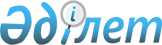 Об утверждении Правил государственной регистрации выпуска негосударственных облигаций и рассмотрения отчетов об итогах размещения и погашения облигаций, аннулирования выпуска облигаций
					
			Утративший силу
			
			
		
					Постановление Правления Агентства Республики Казахстан по регулированию и надзору финансового рынка и финансовых организаций от 30 июля 2005 года № 269. Зарегистрировано в Министерстве юстиции Республики Казахстан 6 сентября 2005 года № 3822. Утратило силу постановлением Правления Национального Банка Республики Казахстан от 29 апреля 2016 года № 115      Сноска. Утратило силу постановлением Правления Национального Банка РК от 29.04.2016 № 115 (вводится в действие по истечении десяти календарных дней после дня его первого официального опубликования).      Сноска. Наименование с изменениями, внесенными постановлением Правления Агентства РК по регулированию и надзору фин. рынка и фин. организаций от 30 апреля 2007 года N 110 (вводится в действие по истечении 14 дней со дня его гос. регистрации).



     В целях совершенствования порядка государственной регистрации выпуска негосударственных облигаций и рассмотрения отчетов об итогах размещения и погашения облигаций, Правление Агентства Республики Казахстан по регулированию и надзору финансового рынка и финансовых организаций (далее - Агентство) ПОСТАНОВЛЯЕТ:



     1. Утвердить прилагаемые Правила государственной регистрации выпуска негосударственных облигаций и рассмотрения отчетов об итогах размещения и погашения облигаций, аннулирования выпуска облигаций согласно приложению 1 к настоящему постановлению.

      Сноска. Пункт 1 с изменениями, внесенными постановлением Правления Агентства РК по регулированию и надзору фин. рынка и фин. организаций от 30 апреля 2007 года N 110 (вводится в действие по истечении 14 дней со дня его гос. регистрации).



     2. Со дня введения в действие настоящего постановления признать утратившими силу нормативные правовые акты, указанные в приложении 2 к настоящему постановлению.



     3. Настоящее постановление вводится в действие по истечении четырнадцати дней со дня государственной регистрации в Министерстве юстиции Республики Казахстан.



     4. Департаменту надзора за субъектами рынка ценных бумаг и накопительными пенсионными фондами (Токобаев Н.Т.): 

     1) совместно с Юридическим департаментом (Байсынов М.Б.) принять меры к государственной регистрации в Министерстве юстиции Республики Казахстан настоящего постановления; 

     2) в десятидневный срок со дня государственной регистрации в Министерстве юстиции Республики Казахстан довести настоящее постановление до сведения заинтересованных подразделений Агентства, Объединения юридических лиц в форме ассоциации "Ассоциация финансистов Казахстана", Объединения юридических лиц в форме ассоциации "Казахстанская ассоциация реестродержателей".



     5. Отделу международных отношений и связей с общественностью Агентства (Пернебаев Т.Ш.) обеспечить публикацию настоящего постановления в средствах массовой информации Республики Казахстан.



     6. Контроль за исполнением настоящего постановления возложить на заместителя Председателя Агентства Бахмутову Е.Л.      Председатель 

Приложение 1                          

к постановлению Правления Агентства   

Республики Казахстан по регулированию 

и надзору финансового рынка и         

финансовых организаций                

от 30 июля 2005 года N 269             

Правила 

государственной регистрации выпуска негосударственных 

облигаций и рассмотрения отчетов об итогах 

размещения и погашения облигаций, 

аннулирования выпуска облигаций       Сноска. Наименование с изменениями, внесенными постановлением Правления Агентства РК по регулированию и надзору фин. рынка и фин. организаций от 30 апреля 2007 года N 110 (вводится в действие по истечении 14 дней со дня его гос. регистрации). 

      Настоящие Правила государственной регистрации выпуска негосударственных облигаций и рассмотрения отчетов об итогах размещения и погашения облигаций, аннулирования выпуска облигаций (далее – Правила) разработаны в соответствии с законами Республики Казахстан от 2 июля 2003 года «О рынке ценных бумаг» (далее - Закон), от 4 июля 2003 года «О государственном регулировании, контроле и надзоре финансового рынка и финансовых организаций», от 20 февраля 2006 года «О проектном финансировании и секьюритизации» и определяют условия и порядок государственной регистрации выпуска негосударственных облигаций (далее - облигации), рассмотрения и утверждения отчетов об итогах размещения и погашения облигаций, а также аннулирования выпуска облигаций.

      Сноска. Преамбула в редакции постановления Правления Национального Банка РК от 24.08.2012 № 235 (вводится в действие по истечении десяти календарных дней после дня его первого официального опубликования). 

1. Государственная регистрация выпуска облигаций (облигационной

программы) и выпуска облигаций в пределах облигационной программы      Сноска. Заголовок главы в редакции постановления Правления Национального Банка РК от 24.02.2012 № 77 (вводится в действие по истечении десяти календарных дней после дня его первого официального опубликования).

      1. Для государственной регистрации выпуска облигаций (облигационной программы) эмитент представляет в Национальный Банк Республики Казахстан (далее - уполномоченный орган) документы, установленные пунктом 1 статьи 12 Закона.

      Для государственной регистрации выпуска агентских облигаций эмитент, помимо документов, указанных в пункте 1 статьи 12 Закона, представляет копию документа, подтверждающего его полномочия на реализацию государственной инвестиционной политики в определенных сферах экономики в качестве финансового агентства в соответствии с Бюджетным кодексом Республики Казахстан от 4 декабря 2008 года.

      Для государственной регистрации выпуска облигаций, конвертируемых в простые акции, в решении общего собрания акционеров указывается вид, количество конвертируемых ценных бумаг, цена размещения акций, в которые конвертируются облигации, а также информация о том, что выкупленная в результате конвертирования облигация не подлежит повторному размещению.

      Проспект выпуска облигаций (облигационной программы) составляется в двух экземплярах на бумажном носителе (на государственном и русском языках) по форме в соответствии с приложением 1 к настоящим Правилам и на электронном носителе на государственном и русском языках (без финансовой отчетности общества) в формате Acrobat Reader. Каждый из двух экземпляров содержит проспект выпуска облигаций (облигационной программы) на государственном и русском языках.

      Неотъемлемой частью проспекта выпуска облигаций или облигационной программы являются:

      копии годовой финансовой отчетности эмитента за два последних финансовых года, подтвержденной аудиторскими отчетами, а также копии аудиторских отчетов и учетной политики эмитента. В случае наличия дочерней (дочерних) организации (организаций) представляется копия консолидированной финансовой отчетности, подтвержденной аудиторским отчетом. В случае отсутствия дочерней (дочерних) организации (организаций) представляется копия отдельной финансовой отчетности, подтвержденной аудиторским отчетом. Требования данного абзаца не распространяются на проспект выпуска облигаций или облигационной программы вновь созданных эмитентов;

      копии финансовой отчетности эмитента по состоянию на конец последнего квартала перед подачей документов на государственную регистрацию выпуска облигаций или облигационной программы. В случае наличия дочерней (дочерних) организации (организаций) представляется копия консолидированной финансовой отчетности. В случае отсутствия дочерней (дочерних) организации (организаций) представляется копия отдельной финансовой отчетности. В случае представления документов на государственную регистрацию выпуска облигаций или облигационной программы до 25 числа месяца, следующего за последним кварталом перед подачей документов, представляется копия консолидированной финансовой отчетности (в случае отсутствия дочерней (дочерних) организации (организаций) отдельной финансовой отчетности) эмитента по состоянию на конец предпоследнего квартала;

      копии договоров, заключенных с представителем держателей облигаций (за исключением проспекта облигационной программы);

      копии договоров, заключенных с организациями, оказывающими консультационные услуги по вопросам включения и нахождения эмиссионных ценных бумаг в официальном списке фондовой биржи, для эмитентов, планирующих размещение облигаций на организованном рынке, если заключение договора с такими организациями предусмотрено требованиями Закона (за исключением проспекта облигационной программы);

      порядок распределения дохода эмитента между его участниками для эмитентов, созданных в организационно-правовой форме товарищества с ограниченной ответственностью.

      Неотъемлемой частью проспекта выпуска облигаций в рамках облигационной программы являются:

      копии договоров, заключенных с представителем держателей облигаций;

      копии договоров, заключенных с организациями, оказывающими консультационные услуги по вопросам включения и нахождения эмиссионных ценных бумаг в официальном списке фондовой биржи, для эмитентов, планирующих размещение облигаций на организованном рынке, если заключение договора с такими организациями предусмотрено требованиями Закона;

      копии финансовой отчетности эмитента по состоянию на конец последнего квартала перед подачей документов на государственную регистрацию выпуска облигаций в рамках облигационной программы. В случае наличия дочерней (дочерних) организации (организаций) представляется копия консолидированной финансовой отчетности. В случае отсутствия дочерней (дочерних) организации (организаций) представляется копия отдельной финансовой отчетности. В случае представления документов на государственную регистрацию выпуска облигаций в рамках облигационной программы до 25 числа месяца, следующего за последним кварталом перед подачей документов, представляется копия консолидированной финансовой отчетности (в случае отсутствия дочерней (дочерних) организации (организаций) отдельной финансовой отчетности) эмитента по состоянию на конец предпоследнего квартала.

      Неотъемлемыми частями проспекта выпуска инфраструктурных облигаций, помимо вышеуказанных документов, являются копии концессионного договора и договора поручительства.

      Неотъемлемой частью проспекта выпуска облигаций специальной финансовой компании являются аудиторский отчет оригинатора за последний год, договор уступки прав требования по данной сделке секьюритизации, заключенный между оригинатором и специальной финансовой компанией.

      Сведения в проспекте выпуска облигаций или проспекте облигационной программы приводятся на дату последнего дня месяца, предшествующего дате сдачи документов в уполномоченный орган, за исключением информации о финансовом состоянии эмитента (указываемой в главе 5 приложений 1 и 2 к настоящим Правилам), которая указывается согласно финансовой отчетности, являющейся неотъемлемой частью проспекта выпуска облигаций или проспекта облигационной программы.

      В случае отсутствия аудированной финансовой отчетности за завершенный финансовый год в период с 1 января по 1 июня текущего года общество представляет в уполномоченный орган аудированную финансовую отчетность за два года, предшествующих последнему завершенному году (аудированная финансовая отчетность за завершенный финансовый год представляется обществом в течение месяца с даты утверждения аудированной годовой финансовой отчетности общим собранием акционеров).

      Требования настоящего пункта не распространяются на выпуск облигаций (облигационной программы) организации, специализирующейся на улучшении качества кредитных портфелей банков второго уровня, ста процентами голосующих акций которой владеет Национальный Банк Республики Казахстан (далее - организация, специализирующаяся на улучшении качества кредитных портфелей банков второго уровня).

      Если решение эмитента, на основании которого осуществляется выпуск облигаций (облигационной программы), представлено в форме выписки из заседания органа эмитента, в данной выписке указываются следующие сведения:

      полное наименование и место нахождения исполнительного органа эмитента;

      дата, время и место проведения заседания (в случае очного заседания);

      сведения о лицах, принимавших участие в заседании (принимавших решение путем заочного голосования);

      кворум заседания;

      вопросы повестки дня заседания, решения по которым привели к выпуску облигаций (облигационной программы);

      результаты голосования по каждому вопросу повестки дня заседания, поставленному на голосование, на основании которого осуществляется выпуск облигаций (облигационной программы);

      решение, принятое по вопросу, на основании которого осуществляется выпуск облигаций (облигационной программы).

      Выписка из решения высшего органа эмитента заверяется подписью секретаря собрания (корпоративного секретаря) и оттиском печати эмитента. Выписка из решения заседания органа управления эмитента заверяется подписью секретаря органа управления (корпоративного секретаря) и оттиском печати эмитента. Выписка из решения исполнительного органа эмитента заверяется подписью первого руководителя эмитента (либо лица, его замещающего) и оттиском печати эмитента.

      Сноска. Пункт 1 в редакции постановления Правления Национального Банка РК от 24.12.2014 № 244 (вводится в действие по истечении десяти календарных дней после дня его первого официального опубликования).



      1-1. Величина левереджа эмитента (за исключением банков второго уровня (далее – банк), организаций, осуществляющих отдельные виды банковских операций) для государственной регистрации выпуска облигаций (облигационной программы) не превышает 2 (согласно данным последней финансовой отчетности, представляемой для государственной регистрации выпуска облигаций). 

      Величина левереджа для государственной регистрации облигаций (облигационной программы) международной финансовой организации, имеющей рейтинговую оценку не ниже «АА» по международной шкале агентства Standard & Poor’s или рейтинг аналогичного уровня по международной шкале агентств Moody’s Investors Service, Fitch не превышает величину, определенную во внутренних документах международной финансовой организации.

      Величина левереджа для государственной регистрации облигаций (облигационной программы) организации, специализирующейся на улучшении качества кредитных портфелей банков второго уровня, не превышает 5 (согласно данным последней финансовой отчетности, представляемой для государственной регистрации выпуска облигаций).

      Величина левереджа для государственной регистрации облигаций (облигационной программы) акционерного общества «Банк Развития Казахстана» не превышает 7 (согласно данным последней финансовой отчетности, представляемой для государственной регистрации выпуска облигаций).

      Сноска. Пункт 1-1 в редакции постановления Правления Национального Банка РК от 18.04.2014 № 52 (вводится в действие по истечении десяти календарных дней после дня его первого официального опубликования); с изменением, внесенным постановлением Правления Национального Банка РК от 22.10.2014 № 191 (вводится в действие по истечении десяти календарных дней после дня его первого официального опубликования).



      1-2. Государственная регистрация выпуска агентских облигаций осуществляется в случае соблюдения эмитентом следующих условий:



      1) отсутствие на дату представления в уполномоченный орган документов для государственной регистрации выпуска облигаций случаев несвоевременного исполнения или неисполнения условий выпуска ценных бумаг (за исключением акций), находящихся в обращении (в том числе обязательств по выплате вознаграждения или погашению ценных бумаг);



      2) отсутствие на дату представления в уполномоченный орган документов для государственной регистрации выпуска облигаций случаев делистинга ценных бумаг (за исключением акций), находящихся в обращении;



      3) по итогам последнего квартала, предшествующего представлению в уполномоченный орган документов для государственной регистрации выпуска облигаций, величина левереджа эмитента не превышает 2.

      Требование подпункта 3) настоящего пункта не распространяется на акционерное общество «Банк Развития Казахстана».

      Сноска. Пункт 1-2 в редакции постановления Правления Национального Банка РК от 24.02.2012 № 77 (вводится в действие по истечении десяти календарных дней после дня его первого официального опубликования); с изменением, внесенным постановлением Правления Национального Банка РК от 22.10.2014 № 191 (вводится в действие по истечении десяти календарных дней после дня его первого официального опубликования).



      1-3. Исключен постановлением Правления Национального Банка РК от 24.02.2012 № 77 (вводится в действие по истечении десяти календарных дней после дня его первого официального опубликования).



      1-4. Исключен постановлением Правления Национального Банка РК от 24.02.2012 № 77 (вводится в действие по истечении десяти календарных дней после дня его первого официального опубликования).



      1-5. В случае реорганизации эмитента путем преобразования, проспект выпуска облигаций (облигационной программы) содержит сведения за период до двух лет до даты регистрации вновь возникшего в результате преобразования юридического лица, с приложением финансовой отчетности юридического лица, правопреемником которого является эмитент.

      Сноска. Пункт 1-5 в редакции постановления Правления Национального Банка РК от 24.02.2012 № 77 (вводится в действие по истечении десяти календарных дней после дня его первого официального опубликования).



      2. Для государственной регистрации выпуска облигаций в пределах облигационной программы, зарегистрированной уполномоченным органом в соответствии с требованиями настоящих Правил, эмитент представляет:

      1) заявление, составленное в произвольной форме;

      2) проспект выпуска облигаций в пределах облигационной программы в двух экземплярах на бумажном носителе, составленный по форме, согласно приложению 3 к настоящим Правилам и в одном экземпляре на казахском и русском языках на электронном носителе (без финансовой отчетности общества) в формате Acrobat Reader. При этом каждый из двух экземпляров содержит проспект выпуска облигаций в пределах облигационной программы на казахском и русском языках;

      3) копию решения органа эмитента о выпуске облигаций, содержащего сведения о порядке выпуска, размещения, обращения и погашения облигаций, использования средств, полученных эмитентом в результате размещения облигаций, объеме выпуска, количестве и виде облигаций, номинальной стоимости облигаций, правах держателей облигаций.

      Если решение эмитента, на основании которого осуществляется выпуск облигаций в рамках облигационной программы, представлено в форме выписки из протокола заседания органа эмитента, в данной выписке указываются следующие сведения:

      полное наименование и место нахождения исполнительного органа эмитента;

      дата, время и место проведения заседания (в случае очного заседания);

      сведения о лицах, принимавших участие в заседании (принимавших решение путем заочного голосования);

      кворум заседания;

      вопросы повестки дня заседания, касающиеся выпуска, размещения, обращения, погашения облигаций;

      результаты голосования по каждому вопросу повестки дня заседания, поставленному на голосование, касающиеся выпуска, размещения, обращения, погашения облигаций;

      решение, принятое по вопросу, касающемуся выпуска, размещения, обращения, погашения облигаций.

      Выписка из решения высшего органа эмитента заверяется подписью секретаря собрания и оттиском печати эмитента. Выписка из решения заседания органа управления эмитента заверяется подписью секретаря органа управления (корпоративного секретаря) и оттиском печати эмитента. Выписка из решения исполнительного органа эмитента заверяется подписью первого руководителя эмитента (либо лица, его замещающего) и оттиском печати эмитента.

      Сноска. Пункт 2 в редакции постановления Правления Национального Банка РК от 29.11.2013 № 268 (вводится в действие по истечении десяти календарных дней после дня его первого официального опубликования); с изменением, внесенным постановлением Правления Национального Банка РК от 24.12.2014 № 244 (вводится в действие по истечении десяти календарных дней после дня его первого официального опубликования).



      2-1. Исключен постановлением Правления Национального Банка РК от 24.02.2012 № 77 (вводится в действие по истечении десяти календарных дней после дня его первого официального опубликования).



      2-2. Для целей настоящих Правил, помимо рейтинговых оценок агентства "Standard & Poor's", уполномоченным органом также признаются рейтинговые оценки агентств "Moody's Investors Service" и "Fitch", и их дочерних рейтинговых организаций (далее - другие рейтинговые агентства). 

      Сноска. Глава 1 дополнена пунктом 2-2 в соответствии с постановлением Правления Агентства РК по регулированию и надзору финансового рынка и финансовых организаций от 22.08.2008 N 125 (вводится в действие с 01.10.2008). 



     2-3. Исключена постановлением Правления Агентства РК по регулированию и надзору финансового рынка и финансовых организаций от 25.06.2010 № 87 (порядок введения в действие см. п. 3).



      2-4. Для государственной регистрации выпуска облигаций (облигационной программы) организации, специализирующейся на улучшении качества кредитных портфелей банков второго уровня эмитент предоставляет документы, установленные пунктом 1 статьи 12 Закона.

      Проспект выпуска облигаций (облигационной программы) организации, специализирующейся на улучшении качества кредитных портфелей банков второго уровня составляется в двух экземплярах на бумажном носителе (на государственном и русском языках) по форме в соответствии с приложением 1 к настоящим Правилам и на электронном носителе на государственном и русском языках (без финансовой отчетности общества) в формате Acrobat Reader. Каждый из двух экземпляров содержит проспект выпуска облигаций (облигационной программы) на государственном и русском языках. При этом информация, указанная в пунктах 9, 11, 25, 27, 30, 31, 32, 33, 42 и 44 приложения 1 к настоящим Правилам, не заполняется при выпуске облигаций (облигационной программы) организации, специализирующейся на улучшении качества кредитных портфелей банков второго уровня.

      Сноска. Правила дополнены пунктом 2-4 в соответствии с постановлением Правления Национального Банка РК от 25.05.2012 № 195 (вводится в действие по истечении десяти календарных дней после дня его первого официального опубликования); в редакции постановления Правления Национального Банка РК от 24.12.2014 № 244 (вводится в действие по истечении десяти календарных дней после дня его первого официального опубликования).



      3. Государственная регистрация выпуска облигаций эмитента-нерезидента Республики Казахстан, имеющего минимальный кредитный рейтинг не ниже «ВВВ-» по международной шкале агентства Standard & Poor’s, либо рейтинг аналогичного уровня одного из других рейтинговых агентств (за исключением государственной регистрации выпуска облигаций, номинированных в иностранной валюте), осуществляется при условии выполнения всех следующих требований:



      1) наличие соглашения между уполномоченным органом Республики Казахстан по регулированию рынка ценных бумаг и соответствующим уполномоченным органом по регулированию рынка ценных бумаг иностранного государства (далее - уполномоченный орган нерезидента) об обмене информацией;



      2) выполнение эмитентом-нерезидентом Республики Казахстан требований для включения долговых ценных бумаг эмитента-нерезидента Республики Казахстан в сектор «долговые ценные бумаги» категории «иные долговые ценные бумаги» официального списка фондовой биржи и их нахождения в нем;



      3) наличие разрешения уполномоченного органа нерезидента на выпуск облигаций в соответствии с законодательством Республики Казахстан либо письмо уполномоченного органа нерезидента о том, что такое разрешение по законодательству страны эмитента-нерезидента Республики Казахстан не требуется (если эмитент-нерезидент Республики Казахстан является финансовой организацией);



      4) письмо уполномоченного органа нерезидента о соблюдении эмитентом-нерезидентом Республики Казахстан пруденциальных нормативов и иных установленных уполномоченным органом нерезидента норм и лимитов в период за три месяца до даты подачи заявления на государственную регистрацию облигаций (если эмитент-нерезидент Республики Казахстан является финансовой организацией).

      Для государственной регистрации выпуска облигаций эмитент-нерезидент Республики Казахстан, указанный в настоящем пункте, представляет:



      1) заявление, составленное в произвольной форме;



      2) копию решения органа эмитента о выпуске облигаций с нотариально удостоверенным переводом на государственный и русский язык, содержащего сведения о порядке выпуска, размещения, обращения и погашения облигаций, использования средств, полученных эмитентом в результате размещения облигаций, объеме выпуска, количестве и виде облигаций, номинальной стоимости облигаций, правах держателей облигаций;



      3) проспект выпуска облигаций в двух экземплярах на бумажном носителе (на государственном и русском языках), составленный по форме в соответствии с приложением 2 к настоящим Правилам, и на электронном носителе в формате Acrobat Reader (электронный вариант проспекта представляется на государственном и русском языках без финансовой отчетности эмитента). Каждый из двух экземпляров содержит проспект выпуска облигаций на государственном и русском языках;



      4) копию устава с нотариально удостоверенным переводом на государственный и русский язык и копию документа, подтверждающего регистрацию эмитента в качестве юридического лица в соответствии с законодательством государства его местонахождения, с нотариально удостоверенным переводом на государственный и русский язык;



      5) документы, подтверждающие наличие обеспечения исполнения обязательств эмитента, при выпуске обеспеченных облигаций;



      6) копию договора с представителем держателей облигаций;



      7) если проспектом выпуска облигаций эмитента предусматривается обращение данных облигаций в торговой системе фондовой биржи, заключение фондовой биржи о соответствии эмитента и выпускаемых им облигаций требованиям к включению и нахождению облигаций эмитента в секторе «долговые ценные бумаги» категории «иные долговые ценные бумаги» официального списка фондовой биржи, а также рекомендации листинговой комиссии фондовой биржи по включению в проспект выпуска ценных бумаг эмитента дополнительных ограничений, необходимых для обеспечения защиты прав и интересов инвесторов.

      Сноска. Пункт 3 в редакции постановления Правления Национального Банка РК от 24.02.2012 № 77 (вводится в действие по истечении десяти календарных дней после дня его первого официального опубликования); с изменениями, внесенными постановлением Правления Национального Банка РК от 24.12.2014 № 244 (вводится в действие по истечении десяти календарных дней после дня его первого официального опубликования).



      3-1. Государственная регистрация выпуска эмитентом-нерезидентом Республики Казахстан или международными финансовыми организациями, указанными в приложении 7 к настоящим Правилам, облигаций, номинированных в иностранной валюте, осуществляется в соответствии с требованиями, установленными подпунктами 1), 2, 3) и 4) пункта 3 настоящих Правил, а также в случае соблюдения эмитентом следующих условий:



      1) наличие у эмитента-нерезидента Республики Казахстан или международных финансовых организаций, указанных в приложении 7 к настоящим Правилам, минимального кредитного рейтинга не ниже «BBВ-» по международной шкале агентства Standard & Poor’s либо рейтинга аналогичного уровня одного из других рейтинговых агентств;



      2) проспект выпуска облигаций эмитента-нерезидента Республики Казахстан или международных финансовых организаций, указанных в приложении 7 к настоящим Правилам, содержит обязательное условие о том, что выплата вознаграждения и основного долга по данным облигациям будет осуществляться в валюте выпуска.

      Сноска. Правила дополнены пунктом 3-1 в соответствии с постановлением Правления Национального Банка РК от 24.02.2012 № 77 (вводится в действие по истечении десяти календарных дней после дня его первого официального опубликования).



     4. Для государственной регистрации выпуска облигаций международные финансовые организации, указанные в Приложении 7 к настоящим Правилам, представляют: 

     1) заявление, составленное в произвольной форме; 

     2) копию решения органа эмитента о выпуске облигаций с нотариально удостоверенным переводом на государственный и русский язык, содержащего сведения о порядке выпуска, размещения, обращения и погашения облигаций, использования средств, полученных эмитентом в результате размещения облигаций, объеме выпуска, количестве и виде облигаций, номинальной стоимости облигаций, правах держателей облигаций; 

     3) проспект выпуска облигаций (условия выпуска облигаций), составленный в соответствии с внутренними документами соответствующей финансовой организации, в двух экземплярах на бумажном носителе на государственном и русском языках и в одном экземпляре на государственном и русском языках на электронном носителе в формате Acrobat Reader (без финансовой отчетности эмитента).

      Сноска. Пункт 4 с изменениями, внесенными постановлениями Правления Агентства РК по регулированию и надзору фин. рынка и фин. организаций от 30.04.2007 N 110 (вводится в действие по истечении 14 дней со дня его гос. регистрации); от 28.11.2008 N 181 (порядок введения в действие см. п. 3); от 18.04.2014 № 52 (вводится в действие по истечении десяти календарных дней после дня его первого официального опубликования).



      4-1. Лица, осуществляющие конвертирование облигаций в простые акции общества, соответствуют требованиям, предусмотренным пунктом 5 статьи 17 Закона Республики Казахстан от 31 августа 1995 года «О банках и банковской деятельности в Республике Казахстан» (далее - Закон о банках), пунктом 4 статьи 21 Закона Республики Казахстан от 18 декабря 2000 года «О страховой деятельности», пунктом 2 статьи 47 Закона.

      Сноска. Правила дополнены пунктом 4-1 в соответствии с постановлением Правления Национального Банка РК от 24.02.2012 № 77 (вводится в действие по истечении десяти календарных дней после дня его первого официального опубликования); в редакции постановления Правления Национального Банка РК от 29.11.2013 № 268 (вводится в действие по истечении десяти календарных дней после дня его первого официального опубликования).



      5. В случае соответствия документов, представленных эмитентом для государственной регистрации выпуска облигаций (облигационной программы) и/или выпуска облигаций в пределах облигационной программы, требованиям законодательства Республики Казахстан и/или настоящих Правил уполномоченный орган: 

      1) регистрирует выпуск облигаций, облигационной программы или выпуск облигаций в пределах облигационной программы и выдает эмитенту свидетельство о государственной регистрации выпуска облигаций согласно приложению 3-1 к настоящим Правилам, облигационной программы согласно приложению 3-2 к настоящим Правилам или выпуска облигаций в пределах облигационной программы согласно приложению 3-3 к настоящим Правилам; 

      2) возвращает эмитенту один экземпляр проспекта выпуска облигаций (облигационной программы) или выпуска облигаций в пределах облигационной программы с отметкой уполномоченного органа о его государственной регистрации. 

      Проспект выпуска облигаций в пределах облигационной программы является неотъемлемой частью проспекта облигационной программы. 

      Сноска. В пункт 5 внесены изменения постановлением Правления Агентства РК по регулированию и надзору финансового рынка и финансовых организаций от 15 апреля 2006 года N 99 (вводится в действие по истечении 14 дней со дня гос. регистрации).  

1-1. Внесение изменений и дополнений в проспект выпуска облигаций

(облигационной программы)      Сноска. Заголовок главы в редакции постановления Правления Национального Банка РК от 24.02.2012 № 77 (вводится в действие по истечении десяти календарных дней после дня его первого официального опубликования).     Сноска. Правила дополнены главой 1-1 постановлением Правления Агентства РК по регулированию и надзору финансового рынка и финансовых организаций от 15 апреля 2006 года N 99 (вводится в действие по истечении 14 дней со дня гос. регистрации).

      5-1. В целях внесения изменений и дополнений в проспект выпуска облигаций (облигационной программы) в уполномоченный орган эмитентом представляются:



      1) заявление, составленное в произвольной форме.

      В случае внесения изменений в условия выпуска облигаций, предусмотренных подпунктами 4-2), 8), 9) пункта 1 статьи 9 Закона, в заявлении указывается следующая информация:

      о дате публикации информации о проведении общего собрания держателей облигаций в средствах массовой информации с указанием наименования средств массовой информации;

      о дате направления письменного извещения о проведении общего собрания держателей облигаций (в случае если количество держателей облигаций не превышает пятидесяти);

      о дате публикации решения общего собрания держателей облигаций в средствах массовой информации с указанием наименования средств массовой информации;



      2) изменения и дополнения в проспект выпуска облигаций (облигационной программы) в двух экземплярах на государственном и русском языках на бумажном носителе, подписанные первым руководителем, главным бухгалтером, и заверенные оттиском печати эмитента. При этом каждый из двух экземпляров содержит изменения и дополнения в проспект выпуска облигаций (облигационной программы) на государственном и русском языках.

      Изменения и дополнения в проспект выпуска облигаций, касающиеся сведений об облигациях, указанных в пункте 46 приложения 1 к настоящим Правилам, пункте 23 приложения 2 к настоящим Правилам, пункте 3 приложения 3 к настоящим Правилам, содержат порядок их применения с указанием срока действия;



      3) проспект выпуска облигаций (облигационной программы), содержащий вносимые в него изменения и дополнения (на государственном и русском языках) на электронном носителе в формате Аcrobat Reader без финансовой отчетности;



      4) копия решения органа эмитента, на основании которого внесены изменения и (или) дополнения в проспект выпуска облигаций (облигационной программы).

      Если решение эмитента, на основании которого внесены изменения и (или) дополнения в проспект выпуска облигаций (облигационной программы), представлено в форме выписки из протокола заседания органа эмитента, в данной выписке указываются следующие сведения:

      полное наименование и место нахождения исполнительного органа эмитента;

      дата, время и место проведения заседания (в случае очного заседания);

      сведения о лицах, принимавших участие в заседании (принимавших решение путем заочного голосования);

      кворум заседания;

      вопросы повестки дня заседания, касающиеся внесения изменений и (или) дополнений в проспект выпуска облигаций (облигационной программы);

      результаты голосования по каждому вопросу повестки дня заседания, поставленному на голосование, на основании которого внесены изменения и (или) дополнения в проспект выпуска облигаций (облигационной программы); 

      решение, принятое по вопросу, на основании которого внесены изменения и (или) дополнения в проспект выпуска облигаций (облигационной программы).

      Выписка из решения высшего органа эмитента заверяется подписью секретаря собрания (корпоративного секретаря) и оттиском печати эмитента. Выписка из решения заседания органа управления эмитента заверяется подписью секретаря органа управления (корпоративного секретаря) и оттиском печати эмитента. Выписка из решения исполнительного органа эмитента заверяется подписью первого руководителя эмитента (либо лица, его замещающего) и оттиском печати эмитента;



      5) оригинал свидетельства о государственной регистрации выпуска облигаций (облигационной программы) в случае изменения наименования эмитента, его места нахождения, изменения вида облигаций, количества облигаций и (или) срока их обращения;



      6) письменное обязательство эмитента о том, что в результате внесения изменений и дополнений в проспект выпуска облигаций (облигационной программы) не нарушаются права собственников облигаций;



      7) в случае изменения наименования эмитента, изменения состава участников в хозяйственных товариществах (за исключением хозяйственных товариществ, в которых ведение реестра участников хозяйственного товарищества осуществляется регистратором) - копия изменений в устав;



      8) в случае изменения места нахождения эмитента - копия документа, подтверждающая внесение органом юстиции новых сведений в единый государственный регистр юридических лиц (электронный регистр юридических лиц), и копия изменений в устав;



      9) в случае изменения количества облигаций - копия выданной регистратором выписки с лицевого счета эмитента для учета ценных бумаг на дату, предшествующую дате принятия решения об изменении количества облигаций.



      В случае проведения эмитентом реструктуризации в соответствии с решением суда о проведении реструктуризации, помимо документов, указанных в подпунктах 1)-5), 7) части первой настоящего пункта, дополнительно представляются:



      копия решения суда о проведении реструктуризации эмитента с приложением копии плана реструктуризации, утвержденного судом и содержащего в том числе изменение условий выпуска облигаций;



      копия реестра держателей облигаций, выданного регистратором на дату проведения собрания кредиторов эмитента, обязательства перед которыми предполагается реструктурировать;



      копия страницы периодического печатного издания, подтверждающей выполнение требования, указанного в пункте 6 статьи 59-3 Закона о банках.



      В случае изменения сведений в проспекте выпуска облигаций (облигационной программы), указанных в подпунктах 4-2), 8), 9) пункта 1 статьи 9 Закона, помимо документов, указанных в подпунктах 1), 2), 3), 4), 5), 9) настоящего пункта, дополнительно представляются копии следующих документов:

      выписки с лицевого счета эмитента для учета объявленных ценных бумаг, в случае, если ни одна облигация данного выпуска не размещена;

      выписки с лицевого счета эмитента для учета выкупленных ценных бумаг, в случае, если все облигации данного выпуска выкуплены эмитентом;

      решения общего собрания держателей облигаций (решения единственного держателя в случае, если все размещенные облигации принадлежат одному держателю) и реестра держателей облигаций по состоянию на дату принятия решения о внесении изменений в проспект выпуска облигаций (за исключением случаев реструктуризации эмитента, проводимой в соответствии с решением суда или в случаях, установленных законами Республики Казахстан).



      В решении общего собрания держателей облигаций указываются следующие сведения:

      наименование эмитента, дата и номер государственной регистрации выпуска его облигаций, по которому проводится общее собрание держателей облигаций;

      дата, время и место проведения общего собрания держателей облигаций;

      сведения о количестве облигаций, держатели которых присутствуют на общем собрании держателей облигаций;

      кворум общего собрания держателей облигаций;

      повестка дня общего собрания держателей облигаций;

      порядок голосования на общем собрании держателей облигаций по вопросу, на основании которого вносятся изменения и дополнения в проспект выпуска облигаций;

      фамилия, имя, при наличии – отчество председателя и секретаря общего собрания держателей облигаций;

      общее количество голосов держателей облигаций по каждому вопросу повестки дня общего собрания держателей облигаций, поставленному на голосование, на основании которого вносятся изменения и дополнения в проспект выпуска облигаций;

      решение, принятое по каждому пункту повестки дня общим собранием держателей облигаций эмитента по вопросу, на основании которого вносятся изменения и дополнения в проспект выпуска облигаций;

      решения, принятые общим собранием держателей облигаций.

      Сноска. Пункт 5-1 в редакции постановления Правления АФН РК от 28.02.2011 № 17 (вводится в действие по истечении четырнадцати календарных дней со дня его гос. регистрации в МЮ РК); с изменениями, внесенными постановлениями Правления Национального Банка РК от 26.08.2011 № 96 (вводится в действие по истечении десяти календарных дней после дня его первого официального опубликования); от 26.04.2013 № 110 (вводится в действие по истечении десяти календарных дней после дня его первого официального опубликования); от 29.11.2013 № 268 (вводится в действие по истечении десяти календарных дней после дня его первого официального опубликования); от 16.07.2014 № 109 (порядок введения в действие см. п. 2); от 24.12.2014 № 244 (вводится в действие по истечении десяти календарных дней после дня его первого официального опубликования).



      5-2. В случае соответствия документов, представленных эмитентом для внесения изменений и дополнений в проспект выпуска облигаций (облигационной программы) требованиям законодательства Республики Казахстан и настоящих Правил уполномоченный орган: 



      1) регистрирует изменения и дополнения в проспект выпуска облигаций (облигационной программы) и осуществляет замену свидетельства о государственной регистрации ценных бумаг при изменении наименования эмитента, его места нахождения, количества облигаций и (или) срока их обращения;



      2) возвращает эмитенту один экземпляр изменений и дополнений в проспект выпуска облигаций (облигационной программы) с отметкой уполномоченного органа об их государственной регистрации. 

      Сноска. Пункт 5-2 с изменениями, внесенными постановлениями Правления Агентства РК по регулированию и надзору фин. рынка и фин. организаций от 30.04.2007 N 110 (вводится в действие по истечении 14 дней со дня его гос. регистрации); от 28.11.2008 N 181 (порядок введения в действие см. п. 3); с изменениями, внесенными постановлением Правления Национального Банка РК от 26.08.2011 № 96 (вводится в действие по истечении десяти календарных дней после дня его первого официального опубликования).



      5-3. Документы, представленные эмитентом для внесения изменений и дополнений в проспект выпуска облигаций (облигационной программы), рассматриваются уполномоченным органом в течение пятнадцати календарных дней с даты подачи документов, указанных в пункте 5-1 настоящих Правил. 



       5-4. Государственная регистрация изменений в проспект выпуска облигаций осуществляется в случае, если данные изменения не приведут к изменению зарегистрированного объема выпуска облигаций, за исключением облигаций, оплата которых будет произведена правами требования по облигациям, ранее выпущенным данным эмитентом, срок обращения которых истек. 

       Сноска. Правила дополнены пунктом 5-4 в соответствии с постановлением Правления Агентства РК по регулированию и надзору финансового рынка и финансовых организаций от 29.04.2009 N 89 (порядок введения в действие см. п. 2 ); с изменением, внесенным постановлением Правления АФН РК от 28.02.2011 № 17 (вводится в действие по истечении четырнадцати календарных дней со дня его гос. регистрации в МЮ РК). 

2. Государственная регистрация выпуска облигаций со сроком

обращения не более двенадцати месяцев      Сноска. Заголовок главы в редакции постановления Правления Национального Банка РК от 24.02.2012 № 77 (вводится в действие по истечении десяти календарных дней после дня его первого официального опубликования).       Сноска. Глава 2 в редакции постановления Правления Агентства РК по регулированию и надзору фин. рынка и фин. организаций от 28.11.2008 N 181 (порядок введения в действие см. п. 3 ). 

      6. Выпуск облигаций со сроком обращения не более двенадцати месяцев осуществляет эмитент, акции которого включены в первую категорию сектора "акции" официального списка фондовой биржи. 

      7. Для государственной регистрации и присвоения национального идентификационного номера облигациям со сроком обращения не более двенадцати месяцев эмитент представляет в уполномоченный орган следующие документы: 

      1) запрос на государственную регистрацию и присвоение национального идентификационного номера облигациям со сроком обращения не более двенадцати месяцев, составленный по форме, согласно приложению 4 к настоящим Правилам; 

      2) заключение фондовой биржи о соответствии эмитента требованиям, установленным внутренними документами фондовой биржи. 

      8. Документы, представленные на государственную регистрацию и присвоение национального идентификационного номера облигациям со сроком обращения не более двенадцати месяцев, подлежат рассмотрению уполномоченным органом в течение пяти рабочих дней с даты их представления. 

      8-1. В случае соответствия эмитента и представленных им документов, требованиям настоящих Правил, уполномоченный орган регистрирует выпуск облигаций и выдает эмитенту свидетельство о государственной регистрации выпуска облигаций со сроком обращения не более двенадцати месяцев. 

3. Рассмотрение отчетов об итогах размещения и погашения облигаций      Сноска. Заголовок главы в редакции постановления Правления Национального Банка РК от 24.02.2012 № 77 (вводится в действие по истечении десяти календарных дней после дня его первого официального опубликования).

      9. Для рассмотрения отчета об итогах размещения облигаций эмитент представляет в уполномоченный орган документы, установленные пунктом 1 статьи 24 Закона. Отчет об итогах размещения облигаций составляется по форме согласно приложению 5 к настоящим Правилам и представляется в двух экземплярах на бумажном носителе и на электронном носителе в формате Acrobat Reader. При этом каждый из двух экземпляров содержит отчет об итогах размещения облигаций на государственном и русском языках.

      Отчет об итогах размещения облигаций международной финансовой организации, имеющей рейтинговую оценку не ниже «АА» по международной шкале агентства Standard & Poor's или рейтинг аналогичного уровня по международной шкале агентств Moody's Investors Service, Fitch составляется по форме согласно приложению 5-1 к настоящим Правилам и представляется в двух экземплярах на бумажном носителе на государственном и русском языках и на электронном носителе в формате Acrobat Reader на государственном и русском языках.

      Сноска. Пункт 9 в редакции постановления Правления Национального Банка РК от 18.04.2014 № 52 (вводится в действие по истечении десяти календарных дней после дня его первого официального опубликования); с изменением, внесенным постановлением Правления Национального Банка РК от 24.12.2014 № 244 (вводится в действие по истечении десяти календарных дней после дня его первого официального опубликования).



      9-1. Отчетным периодом размещения облигаций являются шесть последовательных месяцев.

      Датой начала первого отчетного периода размещения является дата начала размещения облигаций, установленная проспектом выпуска облигаций.

      Датой начала следующего отчетного периода является дата, следующая за датой окончания предыдущего отчетного периода.

      Датой окончания размещения облигаций является дата проведения последней операции по списанию всех облигаций с лицевого счета эмитента для учета объявленных ценных бумаг на лицевые счета зарегистрированных лиц в системе реестров держателей ценных бумаг эмитента либо системе учета номинального держания, либо дата окончания срока размещения облигаций, установленная проспектом выпуска облигаций.

      Отчет об итогах размещения облигаций представляется эмитентом в течение одного месяца по окончании отчетного периода размещения, а также в течение одного месяца с даты полного размещения облигаций.

      Одновременно регистратору направляется уведомление о предоставлении отчета уполномоченному органу.

      Сноска. Глава 3 дополнена пунктом 9-1 в соответствии с постановлением Правления Агентства РК по регулированию и надзору фин. рынка и фин. организаций от 30 апреля 2007 года № 110 (вводится в действие по истечении 14 дней со дня его гос. регистрации); в редакции постановления Правления Национального Банка РК от 19.12.2015 № 250 (вводится в действие по истечении десяти календарных дней после дня его первого официального опубликования).

      10. Для рассмотрения отчета об итогах погашения облигаций эмитент представляет в уполномоченный орган документы, установленные пунктом 2 статьи 32 Закона. Отчет об итогах погашения облигаций составляется по форме согласно приложению 6 к настоящим Правилам и представляется в двух экземплярах на бумажном носителе. При этом каждый из двух экземпляров содержит отчет об итогах погашения облигаций на государственном и русском языках.

      Отчет об итогах погашения облигаций международной финансовой организации, имеющей рейтинговую оценку не ниже «АА» по международной шкале агентства Standard & Poor's или рейтинг аналогичного уровня по международной шкале агентств Moody's Investors Service, Fitch составляется по форме согласно приложению 6-1 к настоящим Правилам и представляется в двух экземплярах на бумажном носителе на государственном и русском языках и в одном экземпляре на государственном и русском языках на электронном носителе в формате Acrobat Reader.

      Сноска. Пункт 10 в редакции постановления Правления Национального Банка РК от 18.04.2014 № 52 (вводится в действие по истечении десяти календарных дней после дня его первого официального опубликования).



      11. В случае соответствия документов, представленных эмитентом для рассмотрения отчета об итогах размещения или погашения облигаций, требованиям законодательства Республики Казахстан уполномоченный орган:

      1) утверждает отчет об итогах размещения и (или) погашения облигаций и письменно информирует эмитента об утверждении отчета;

      2) возвращает эмитенту один экземпляр отчета об итогах размещения или погашения облигаций с отметкой уполномоченного органа о его утверждении.

      Сноска. Пункт 11 в редакции постановления Правления Национального Банка РК от 29.11.2013 № 268 (вводится в действие по истечении десяти календарных дней после дня его первого официального опубликования).



      12. Исключен постановлением Правления Национального Банка РК от 29.11.2013 № 268 (вводится в действие по истечении десяти календарных дней после дня его первого официального опубликования). 

3-1. Аннулирование выпуска облигаций      Сноска. Заголовок главы в редакции постановления Правления Национального Банка РК от 24.02.2012 № 77 (вводится в действие по истечении десяти календарных дней после дня его первого официального опубликования).      Сноска. Правила дополнены главой 3-1 в соответствии с постановлением Правления Агентства РК по регулированию и надзору фин. рынка и фин. организаций от 30 апреля 2007 года N 110 (вводится в действие по истечении 14 дней со дня его гос. регистрации). 

      12-1. Решение об аннулировании выпуска облигаций принимается уполномоченным органом по основаниям, предусмотренным статьей 30-1 Закона.

      Сноска. Пункт 12-1 в редакции постановления Правления АФН РК от 28.02.2011 № 17 (вводится в действие по истечении четырнадцати календарных дней со дня его гос. регистрации в МЮ РК).

      12-2. Для аннулирования выпуска облигаций эмитент представляет в уполномоченный орган следующие документы:



      1) заявление, составленное в произвольной форме;



      2) копию решения органа эмитента, принявшего решение об аннулировании выпуска облигаций;



      3) оригиналы свидетельства о государственной регистрации выпуска облигаций, проспекта выпуска облигаций с отметкой уполномоченного органа о регистрации;



      4) уведомление регистратора об отсутствии держателей облигаций на дату принятия решения об аннулировании в случае, если ни одна облигация данного выпуска не была размещена или все облигации данного выпуска выкуплены эмитентом на вторичном рынке ценных бумаг;



      5) документ, подтверждающий выкуп права требования по всем облигациям данного выпуска, в случае истечения их срока действия.



      При осуществлении процедур реструктуризации финансовых организаций эмитент дополнительно к документам, указанным в подпунктах 1)-3) настоящего пункта, представляет копию решения суда о проведении реструктуризации эмитента с приложением копии плана реструктуризации, утвержденного судом.



      Ликвидационная комиссия эмитента, ликвидируемого в принудительном порядке, дополнительно к документам, указанным в подпунктах 1)-3) настоящего пункта, представляет документы, подтверждающие завершение ликвидационного процесса (копию ликвидационного баланса).

      Сноска. Пункт 12-2 в редакции постановления Правления АФН РК от 28.02.2011 № 17 (вводится в действие по истечении четырнадцати календарных дней со дня его гос. регистрации в МЮ РК).

      12-3. В случае утраты документов, перечисленных в подпункте 3) пункта 12-2 настоящих Правил, эмитент представляет в уполномоченный орган копию опубликованного в средствах массовой информации сообщения о недействительности утраченных документов. 

      12-4. Документы, представленные эмитентом в уполномоченный орган на аннулирование выпуска облигаций, рассматриваются в течение четырнадцати календарных дней с даты их получения. 

      12-5. В случае соответствия документов, представленных эмитентом на аннулирование выпуска облигаций, требованиям законодательства Республики Казахстан и настоящих Правил, уполномоченный орган аннулирует выпуск облигаций и направляет эмитенту уведомление об аннулировании выпуска облигаций согласно приложению 9 к настоящим Правилам. Принятое решение об аннулировании выпуска облигаций уполномоченный орган доводит до сведения регистратора эмитента и центрального депозитария. 

      12-6. Выпуск облигаций аннулируется с даты, указанной в уведомлении об аннулировании выпуска облигаций, но не позднее десяти дней с даты принятия уполномоченным органом решения об аннулировании выпуска облигаций. 

4. Дополнительные положения      Сноска. Заголовок главы в редакции постановления Правления Национального Банка РК от 24.02.2012 № 77 (вводится в действие по истечении десяти календарных дней после дня его первого официального опубликования).

      13. Минимальный кредитный рейтинг эмитента-резидента Республики Казахстан для государственной регистрации выпуска облигаций - не ниже «В» по международной шкале агентства Standard & Poor's или рейтинговой оценки аналогичного уровня одного из других рейтинговых агентств.

      Сноска. Пункт 13 в редакции постановления Правления Национального Банка РК от 24.08.2012 № 235 (вводится в действие по истечении десяти календарных дней после дня его первого официального опубликования).



      13-1. Минимальный кредитный рейтинг банка для государственной регистрации выпуска облигаций - не ниже «В-» по международной шкале агентства Standard & Poor's или рейтинговой оценки аналогичного уровня одного из других рейтинговых агентств.

      Сноска. Пункт 13-1 в редакции постановления Правления Национального Банка РК от 24.08.2012 № 235 (вводится в действие по истечении десяти календарных дней после дня его первого официального опубликования).



      14. Банк или организация, осуществляющая отдельные виды банковских операций, осуществляют выпуск облигаций при соблюдении следующих условий:



      1) отсутствие несвоевременно исполненных и неисполненных обязательств по выплате вознаграждения по облигациям, находящимся в обращении на вторичном рынке ценных бумаг;



      2) безубыточная деятельность эмитента по итогам одного из последних двух завершенных финансовых года до даты подачи документов для государственной регистрации выпуска облигаций или чистые потоки денежных средств, полученные от деятельности эмитента, за один из двух последних завершенных финансовых года, согласно его финансовой отчетности, подтвержденной аудиторским отчетом, являются положительными;



      3) отсутствие фактов несоблюдения пруденциальных нормативов и иных установленных Национальным Банком Республики Казахстан норм и лимитов на дату подачи документов на государственную регистрацию выпуска облигаций, а также в период за три месяца до даты подачи документов;



      4) соответствие облигации данного выпуска и эмитента требованиям, установленным Законом и организатором торгов в отношении эмитентов и их ценных бумаг, допускаемых (допущенных) к обращению на фондовой бирже, а также к отдельным категориям списка фондовой биржи (в случае, если эмитент и облигации данного выпуска предполагаются для включения в официальный список фондовой биржи).

      Банк или организация, осуществляющая отдельные виды банковских операций, осуществляют выпуск облигаций при соблюдении условий, установленных частью первой настоящего пункта, а также при соблюдении одного из следующих условий:

      вновь выпускаемые облигации являются ипотечными облигациями;

      на дату представления в уполномоченный орган документов для государственной регистрации выпуска облигаций организация, осуществляющая отдельные виды банковских операций, имеет минимальный кредитный рейтинг, установленный пунктом 13 Правил;

      на дату представления в уполномоченный орган документов для государственной регистрации выпуска облигаций банк имеет минимальный кредитный рейтинг, установленный пунктом 13-1 Правил.

      Требования настоящего пункта не распространяются на случаи проведения банком реструктуризации обязательств по ранее выпущенным облигациям, проводимой в соответствии с решением суда о проведении реструктуризации банка.

      Требования подпункта 3) части первой настоящего пункта не распространяются на выпуск облигаций банка в виде субординированных облигаций, конвертируемых в акции.

      Сноска. Пункт 14 в редакции постановления Правления Национального Банка РК от 24.08.2012 № 235 (вводится в действие по истечении десяти календарных дней после дня его первого официального опубликования).



      14-1. Если эмитент не имеет минимального кредитного рейтинга, установленного пунктом 13 Правил (за исключением эмитентов ипотечных облигаций, а также эмитентов, указанных в пункте 14 Правил), им для государственной регистрации выпуска облигаций представляется расчет величины левереджа по итогам последнего квартала, предшествующего представлению в уполномоченный орган документов для государственной регистрации выпуска облигаций.

      Сноска. Пункт 14-1 в редакции постановления Правления Национального Банка РК от 24.08.2012 № 235 (вводится в действие по истечении десяти календарных дней после дня его первого официального опубликования).



      14-2. Исключен постановлением Правления Агентства РК по регулированию и надзору финансового рынка и финансовых организаций от 25.06.2010 № 87 (порядок введения в действие см. п. 3).



      14-3. В случаях проведения банком реструктуризации в соответствии с решением суда о проведении реструктуризации для государственной регистрации последующего выпуска облигаций, облигационной программы эмитентом представляются следующие документы:



      1) заявление, составленное в произвольной форме;



      2) копия устава;



      3) исключен постановлением Правления Национального Банка РК от 16.07.2014 № 109 (порядок введения в действие см. п. 2);



      4) копия договора с представителем держателей облигаций;



      5) копия решения суда о проведении реструктуризации эмитента с приложением копии плана реструктуризации, утвержденного судом;



      6) проспект выпуска облигаций (облигационной программы) в двух экземплярах на бумажном носителе (на государственном и русском языках), составленный по форме в соответствии с приложением 1 или приложением 3 к настоящим Правилам, и в одном экземпляре на государственном и русском языках на электронном носителе (без финансовой отчетности общества) в формате Acrobat Reader. Каждый из двух экземпляров содержит проспект выпуска облигаций (облигационной программы) на государственном и русском языках;



      7) копия страницы периодического печатного издания, подтверждающей выполнение требования, указанного в пункте 6 статьи 59-3 Закона о банках.



      Для государственной регистрации выпуска облигаций в пределах облигационной программы эмитентом представляются документы, предусмотренные подпунктами 1), 4) 5), 6) и 7) настоящего пункта.

      Сноска. Пункт 14-3 в редакции постановления Правления Национального Банка РК от 24.02.2012 № 77 (вводится в действие по истечении десяти календарных дней после дня его первого официального опубликования); с изменениями, внесенными постановлениями Правления Национального Банка РК от 26.04.2013 № 110 (вводится в действие по истечении десяти календарных дней после дня его первого официального опубликования); от 16.07.2014 № 109 (порядок введения в действие см. п. 2).



      15. Ипотечные облигации могут быть обеспечены следующими высоколиквидными активами: 

      1) деньгами; 

      2) государственными ценными бумагами Республики Казахстан; 

      3) ценными бумагами иностранных государств, имеющих суверенный рейтинг не ниже "ВВВ-" по международной шкале агентства "Standard & Poor's", или рейтинговую оценку аналогичного уровня одного из других рейтинговых агентств; 

      4) акциями юридических лиц Республики Казахстан, имеющих рейтинговую оценку не ниже "ВВ-" по международной шкале агентства "Standard & Poor's" или рейтинговую оценку аналогичного уровня одного из других рейтинговых агентств, или рейтинговую оценку не ниже "kzВВ-" по национальной шкале "Standard & Poor's";

      депозитарными расписками, базовым активом которых являются акции юридических лиц Республики Казахстан, имеющих рейтинговую оценку не ниже "ВВ-" по международной шкале агентства "Standard & Poor's" или рейтинговую оценку аналогичного уровня одного из других рейтинговых агентств, или рейтинговую оценку не ниже "kzВВ-" по национальной шкале "Standard & Poor's";

      акциями юридических лиц Республики Казахстан, включенными в первую категорию сектора "акции" официального списка фондовой биржи;

      депозитарными расписками, базовым активом которых являются акции юридических лиц Республики Казахстан, включенные в первую категорию сектора "акции" официального списка фондовой биржи;

      негосударственными долговыми ценными бумагами юридических лиц Республики Казахстан, выпущенными в соответствии с законодательством Республики Казахстан и других государств, имеющими рейтинговую оценку не ниже "В-" по международной шкале агентства "Standard & Poor's" или рейтинговую оценку аналогичного уровня одного из других рейтинговых агентств, или рейтинговую оценку не ниже "kzВ-" по национальной шкале "Standard & Poor's".

      В процессе обращения стоимость ценных бумаг и денег, включаемых в обеспечение ипотечных облигаций, должна составлять не более 20 % от общей стоимости обеспечения. 

       Сноска. Пункт 15 с изменениями, внесенными постановлениями Правления Агентства РК по регулированию и надзору финансового рынка и финансовых организаций от 22.08.2008 N 125 (вводится в действие с 01.10.2008); Правления Национального Банка РК от 24.12.2014 № 244 (вводится в действие по истечении десяти календарных дней после дня его первого официального опубликования).

      16. Уполномоченный орган раскрывает информацию, представленную в рамках проспектов выпуска облигаций, отчетов об итогах их размещения и погашения , а также поступившую информацию о фактах дефолта путем размещения на официальном web-сайте уполномоченного органа либо по запросу заинтересованных лиц. Содержание документов, представленных эмитентом в соответствии с настоящими Правилами в уполномоченный орган на электронном и бумажном носителях, должно быть идентично. 

       Сноска. Пункт 16 с изменениями, внесенными постановлением Правления Агентства РК по регулированию и надзору финансового рынка и финансовых организаций от 29.04.2009 N 89 (порядок введения в действие см. п. 2 ). 

      16-1. Копии документов, представленные эмитентом, заверяются подписью первого руководителя (либо лицом его замещающим) и оттиском печати эмитента. 

      При множественности листов в документе заверяется каждый лист либо документ прошивается и скрепляется бумажной пломбой, наклеенной на узел прошивки и частично на лист. Подпись первого руководителя (либо лица его замещающего) и оттиск печати должны быть нанесены частично на бумажную пломбу, частично на лист документа. 

      Сноска. Глава 4 дополнена пунктом 16-1 в соответствии с постановлением Правления Агентства РК по регулированию и надзору фин. рынка и фин. организаций от 30 апреля 2007 года N 110 (вводится в действие по истечении 14 дней со дня его гос. регистрации). 

      16-2. В случае отказа в государственной регистрации выпуска облигаций (облигационной программы), изменений и дополнений в проспект выпуска и аннулировании выпуска облигаций эмитент устраняет замечания уполномоченного органа и повторно представляет доработанные документы в уполномоченный орган в течение двух месяцев со дня получения отказа. 

       Сноска. Правила дополнены пунктом 16-2 в соответствии с постановлением Правления Агентства РК по регулированию и надзору финансового рынка и финансовых организаций от 29.04.2009 N 89 (порядок введения в действие см. п. 2 ). 



      16-3. Эмитент в течение трех календарных дней с даты неисполнения либо ненадлежащего исполнения обязательств по облигациям и ежеквартально в срок не позднее 10 (десятого) числа месяца, следующего за отчетным кварталом, представляет в уполномоченный орган в течение периода неисполнения либо ненадлежащего исполнения обязательств по облигациям информацию в соответствии с приложением 10 к настоящим Правилам.

      Сноска. Пункт 16-3 в редакции постановления Правления Национального Банка РК от 24.02.2012 № 77 (вводится в действие по истечении десяти календарных дней после дня его первого официального опубликования).



      16-4. Заявление и документы, указанные в настоящих Правилах для государственной регистрации выпуска облигаций (облигационной программы) и выпуска облигаций в пределах облигационной программы, государственной регистрации выпуска облигаций со сроком обращения не более двенадцати месяцев, представляются обществом в бумажном виде либо в электронном виде через веб-портал «электронного правительства».

      При подаче документов через веб-портал «электронного правительства» документы прикрепляются к электронной форме заявления в соответствии со стандартами государственных услуг Национального Банка Республики Казахстан, утвержденными постановлением Правительства Республики Казахстан от 31 декабря 2013 года № 1567. 

      В случае соответствия документов, представленных в электронном виде через веб-портал «электронного правительства» для государственной регистрации выпуска облигаций (облигационной программы) и выпуска облигаций в пределах облигационной программы, государственной регистрации выпуска облигаций со сроком обращения не более двенадцати месяцев, отметка о регистрации выпуска облигаций (облигационной программы), государственной регистрации выпуска облигаций со сроком обращения не более двенадцати месяцев уполномоченным органом не проставляется.

      Сноска. Правила дополнены пунктом 16-4 в соответствии с постановлением Правления Национального Банка РК от 16.07.2014 № 109 (порядок введения в действие см. п. 2).



      17. Вопросы, неурегулированные настоящими Правилами, подлежат разрешению в порядке, установленном законодательством Республики Казахстан. 

Приложение 1                           

к Правилам государственной регистрации 

выпуска негосударственных облигаций и  

рассмотрения отчетов об итогах         

размещения и погашения облигаций,      

      аннулирования выпуска облигаций        

         Проспект выпуска облигаций (облигационной программы)      Сноска. Приложение 1 в редакции постановления Правления Национального Банка РК от 24.12.2014 № 244 (вводится в действие по истечении десяти календарных дней после дня его первого официального опубликования).      Текст проспекта выпуска облигаций (облигационной программы) содержит информацию о финансовом состоянии и деятельности эмитента.

      1. Титульный лист проспекта выпуска облигаций содержит:

      1) наименование документа: "Проспект выпуска облигаций (облигационной программы)";

      2) полное и сокращенное наименование эмитента;

      3) дату, на которую составлен проспект выпуска облигаций и представлены финансовые показатели;

      4) вид и количество размещаемых облигаций. При регистрации облигационной программы указать суммарный объем облигационной программы;

      5) запись: "Государственная регистрация выпуска облигаций уполномоченным органом не означает предоставление каких-либо рекомендаций инвесторам относительно приобретения облигаций, описанных в проспекте. Уполномоченный орган, осуществивший государственную регистрацию выпуска облигаций, не несет ответственность за достоверность информации, содержащейся в данном документе. Проспект выпуска облигаций рассматривался только на соответствие требованиям законодательства Республики Казахстан. Должностные лица эмитента несут ответственность за достоверность информации, содержащейся в настоящем проспекте, и подтверждают, что вся информация, представленная в нем, является достоверной и не вводящей в заблуждение инвесторов относительно эмитента и его облигаций".

      Текст проспекта выпуска облигаций (облигационной программы) содержит:1. Общие сведения об эмитенте:      2. Наименование эмитента.

      В данном пункте необходимо указать полное и сокращенное наименование эмитента.

      Если в уставе эмитента предусмотрено его полное и сокращенное наименование на иностранном языке, то необходимо дополнительно указать такое наименование.

      В случае изменения наименования эмитента указать все его предшествующие полные и сокращенные наименования, а также даты, когда они были изменены.

      Если эмитент был создан в результате реорганизации юридического лица (юридических лиц), необходимо указать сведения о правопреемстве в отношении реорганизованных юридических лиц и эмитента.

      3. Сведения о государственной регистрации (перерегистрации) эмитента.

      В данном пункте необходимо указать дату и номер справки или свидетельства о государственной регистрации (перерегистрации) эмитента, а также наименование органа, осуществившего его государственную регистрацию (перерегистрацию), и дату первичной регистрации эмитента.

      4. Регистрационный номер налогоплательщика или бизнес-идентификационный номер.

      5. Информация о месте нахождения эмитента, номера контактных телефонов и факса, адрес электронной почты.

      6. Банковские реквизиты эмитента.

      7. Виды деятельности эмитента.

      8. Если эмитент является финансовым агентством, указываются следующие сведения:

      1) документ, в соответствии с которым эмитент уполномочен на реализацию государственной инвестиционной политики в определенных сферах экономики в качестве финансового агентства в соответствии с Бюджетным кодексом Республики Казахстан от 4 декабря 2008 года;

      2) дата присвоения статуса финансового агентства (при наличии).

      9. Сведения о наличии рейтингов, присвоенных эмитенту или выпущенным им ценным бумагам международными рейтинговыми агентствами и (или) рейтинговыми агентствами Республики Казахстан.

      10. Наименования, даты регистрации, места нахождения и почтовые адреса всех филиалов и представительств эмитента.

      11. Полное официальное наименование аудиторских организаций (фамилия, имя, при наличии - отчество аудитора), осуществлявших (осуществляющих) аудит финансовой отчетности эмитента за последние три завершенных финансовых года с указанием их принадлежности к соответствующим коллегиям (ассоциациям, палатам).

      Полное официальное наименование консультантов по юридическим и финансовым вопросам, с которыми заключались договоры на оказание соответствующих услуг в течение трех лет, предшествующих представлению проспекта в уполномоченный орган, с указанием их принадлежности к соответствующим коллегиям (ассоциациям, палатам).

      В случае, если имело место расторжение договора с вышеуказанными лицами, необходимо представить информацию о причине расторжения договора с указанием информации кем из сторон оно было инициировано.

      12. Дата принятия эмитентом кодекса корпоративного управления (в случае, если его принятие предусмотрено уставом общества).2. Органы эмитента      13. Структура органов эмитента.

      В данном пункте указываются структура органов эмитента и их компетенция в соответствии с законодательством Республики Казахстан, уставом и внутренними документами эмитента.

      14. Члены совета директоров (наблюдательного совета) эмитента.

      В данном пункте указываются:

      1) фамилия, имя, при наличии - отчество, год рождения каждого из членов совета директоров (наблюдательного совета) и дата вступления этих лиц в должности эмитента, в том числе председателя совета директоров (наблюдательного совета);

      2) фамилия, имя, при наличии - отчество, год рождения независимых членов совета директоров и дата вступления этих лиц в должности;

      3) должности, занимаемые каждым из членов совета директоров (наблюдательного совета) эмитента за последние три года и в настоящее время, в хронологическом порядке, в том числе по совместительству;

      4) участие каждого члена совета директоров (наблюдательного совета) эмитента в его уставном капитале (акции/доли) и в его дочерних и зависимых организациях с указанием долей участия;

      5) изменение в составе совета директоров (наблюдательного совета) в течении предыдущих двух лет.

      15. Комитеты совета директоров эмитента (при наличии таковых).

      В данном пункте необходимо указать наименование (наименования) комитета (комитетов) совета директоров эмитента, его (их) компетенцию, фамилия, имя, при наличии - отчество и год рождения каждого члена комитета (комитетов) совета директоров эмитента и даты вступления их в должности.

      16. Служба внутреннего аудита (при наличии).

      В данном пункте необходимо указать фамилию, имя, при наличии - отчество и год рождения руководителя службы внутреннего аудита общества и дату вступления его в должность.

      17. Исполнительный орган эмитента.

      В данном пункте указываются:

      1) фамилия, имя, при наличии - отчество и год рождения лица, осуществляющего функции единоличного исполнительного органа эмитента, либо фамилия, имя, при наличии - отчество и год рождения каждого из членов коллегиального исполнительного органа эмитента;

      2) должности, занимаемые лицом, осуществляющим функции единоличного исполнительного органа эмитента, либо каждым из членов коллегиального исполнительного органа эмитента, за последние три года и в настоящее время, в хронологическом порядке, в том числе по совместительству, даты вступления их в должности и полномочия;

      3) участие лица, осуществляющего функции единоличного исполнительного органа эмитента, либо каждого из членов коллегиального исполнительного органа эмитента в оплаченном уставном капитале эмитента и организациях, с указанием долей участия.

      18. В случае, если полномочия исполнительного органа эмитента переданы другой коммерческой организации (управляющей организации), то в данном пункте указать:

      1) полное и сокращенное наименование управляющей организации;

      2) фамилию, имя, при наличии - отчество и год рождения лица, осуществляющего функции единоличного исполнительного органа этой организации, либо фамилию, имя, отчество и годы рождения членов ее коллегиального исполнительного органа и членов ее совета директоров (наблюдательного совета);

      3) все должности, занимаемые лицами, перечисленными в подпункте 2) настоящего пункта, за последние два года, в хронологическом порядке, в том числе по совместительству, с указанием полномочий;

      4) участие лиц, перечисленных в подпункте 2) настоящего пункта, в оплаченном уставном капитале (акции/доли) эмитента, его дочерних организаций и управляющей организации, том числе в зависимом акционерном обществе.

      Настоящий пункт акционерными обществами не заполняется.

      19. Вознаграждение, выплачиваемое членам совета директоров, членам исполнительного органа и другим руководящим лицам эмитента.

      В данном пункте указываются общий размер вознаграждения (денежного, ценными бумагами или в какой-либо другой форме), лицам, указанным в пунктах 14, 15 и 17 настоящего Приложения, за последние три месяца, предшествующие дате принятия решения о выпуске облигаций, а также планируемый общий размер вознаграждения, подлежащий выплате указанным лицам в течение последующих двенадцати месяцев, с даты принятия решения о выпуске облигаций.

      20. Организационная структура эмитента.

      В данном пункте указываются:

      1) структурные подразделения, филиалы и представительства эмитента;

      2) общее количество работников эмитента, в том числе работников филиалов и представительств эмитента;

      3) сведения о руководителях структурных подразделений эмитента.3. Акционеры (участники) и аффилированные лица эмитента      21. Акционеры (участники) эмитента.

      В данном пункте указываются:

      1) общее количество акционеров (участников) эмитента (если акционером (участником) эмитента является юридическое лицо, указываются крупные акционеры либо участники, которые владеют десятью и более процентами долей участия в уставном капитале данного юридического лица) и информация (полное и сокращенное наименование, место нахождения юридического лица либо фамилия, имя, при наличии - отчество физического лица) об акционерах (участниках), которые владеют десятью и более процентами долей (размещенных и голосующих акций) эмитента;

      2) сведения о лицах, не являющихся акционерами (участниками) эмитента, но обладающие правом контролировать деятельность эмитента через другие организации.

      Если эмитентом является банк, в данном пункте, помимо перечисленной в подпунктах 1)-2) настоящего пункта информации, указывается информация об акционерах, владеющих прямо или косвенно десятью и более процентами размещенных акций банка или имеющих возможность голосовать прямо или косвенно десятью и более процентами голосующих акций банка либо оказывать влияние на принимаемые банком решения в силу договора или иным образом.

      22. Сведения о юридических лицах, у которых эмитент владеет десятью и более процентами акций (долей) с указанием полного наименования юридического лица, его места нахождения, процентного соотношения акций (доли) эмитента в его уставном капитале, вида деятельности, фамилии, имени, при наличии - отчества, первого руководителя.

      23. Информация о промышленных, банковских, финансовых группах, холдингах, концернах, ассоциациях, консорциумах, в которых участвует эмитент.

      24. Сведения о других аффилиированных лицах эмитента.

      В данном пункте указываются сведения обо всех лицах, не указанных в соответствии с пунктами 14, 15, 17, 21 и 22 настоящего Приложения, но являющихся в соответствии с законодательством Республики Казахстан аффилированными лицами эмитента, с указанием полного наименования юридического лица (фамилии, имени, при наличии - отчества физического лица), его места нахождения, вида деятельности, фамилии, имени, при наличии - отчества, первого руководителя.

      25. Сделки с участием аффилиированных лиц.

      В данном пункте раскрывается информация о сделках, проведенных эмитентом за последний год с участием лиц, являющихся по отношению к эмитенту аффилиированными, в соответствии с законодательством Республики Казахстан с указанием даты заключения, наименования юридического лица и его места нахождения и (или) фамилии, имени, при наличии - отчества физического лица и года рождения, суммы сделки и каким органом эмитента принято данное решение.

      26. При выпуске облигаций специальной финансовой компании раскрывается информация об аффилиированности сторон сделки секьюритизации с указанием основания для признания аффилиированности и даты ее возникновения.4. Описание деятельности эмитента (если эмитент входит в состав

группы согласно международному стандарту финансовой отчетности IAS

27, то данный раздел заполняется как на основании консолидированной

финансовой отчетности всей группы, так и на основании финансовой

отчетности самого эмитента)      27. Краткое описание общих тенденций в деятельности эмитента, в том числе по основным видам деятельности эмитента.

      В данном пункте указывается:

      1) сведения об организациях, являющихся конкурентами эмитента;

      2) сравнительная характеристика деятельности эмитента со среднеотраслевыми показателями внутри Республики Казахстан и со среднемировыми, если это представляется возможным;

      3) прогноз в отношении будущего развития отрасли и положения эмитента в данной отрасли.

      28. Сведения о контрактах, соглашениях, заключенных эмитентом, которые впоследствии могут оказать существенное влияние на деятельность эмитента.

      29. Сведения о лицензиях, патентах, разрешениях, полученных эмитентом для осуществления его деятельности, с указанием даты и номера документа, срока действия и органа, выдавшего данный документ.

      30. Объемы реализованной продукции (выполненных работ, услуг) за последних два года или за период фактического существования в принятых физических или количественных единицах измерения.

      Анализ изменений в объемах реализованной продукции (оказанных работ, услуг) эмитента за последние два года или за период фактического существования.

      31. Факторы, позитивно и негативно влияющие на доходность продаж (работ, услуг) по основным видам деятельности эмитента.

      32. Деятельность эмитента по организации продаж своей продукции (работ, услуг).

      В данном пункте указываются сведения об основных поставщиках и потребителях эмитента, степень зависимости эмитента от существующих поставщиков и потребителей, в том числе:

      1) наименования и место нахождения поставщиков эмитента, на которых приходится десять и более процентов общего объема всех поставок, с указанием их доли в процентах. Должны быть представлены прогнозы в отношении доступности этих источников в будущем;

      2) наименования и место нахождения потребителей, на долю которых приходится десять и более процентов общей выручки от реализации продукции (работ, услуг) эмитента, с указанием их доли в общем объеме реализации в процентах. Раскрываются возможные негативные факторы, влияющие на реализацию продукции (работ, услуг) эмитента.

      33. Ключевые факторы, влияющие на деятельность эмитента:

      1) сезонность деятельности эмитента, виды деятельности эмитента, которые носят сезонный характер, и их доля в общем доходе эмитента;

      2) доля импорта в общем объеме сырья (работах, услугах) поставляемых (оказываемых) эмитенту и доля продукции (работ, услуг), реализуемой эмитентом на экспорт, в общем объеме реализуемой продукции;

      3) сведения о сделке (сделках), которая (которые) должна (должны) быть совершена (совершены) или исполнена (исполнены) в течение шести месяцев с даты принятия решения о выпуске облигаций, если сумма этой сделки (сделок) превышает десять процентов балансовой стоимости активов эмитента;

      4) будущие обязательства. Раскрываются основные будущие обязательства эмитента и негативное влияние, которое эти обязательства могут оказать на деятельность эмитента, в том числе о гарантиях эмитента по облигациям иных эмитентов, обеспеченным гарантиями третьих лиц, включая информацию о таком эмитенте, количестве облигаций, условиях гарантии, дате погашения и валюте гарантируемого выпуска;

      5) сведения об участии эмитента в судебных процессах. Представить описание сути судебных процессов с участием эмитента, по результатам которых может произойти прекращение или ограничение деятельности эмитента, наложение на него денежных и иных обязательств;

      6) сведения обо всех административных санкциях, налагавшихся на эмитента и его должностных лиц уполномоченными государственными органами и (или) судом в течение последнего года. Указать дату применения санкции, орган, применивший санкцию, причины санкции, вид и размер санкции, а также степень исполнения санкции;

      7) факторы риска. Представить подробный анализ факторов риска, которым будут подвергаться держатели облигаций;

      8) другая информация о деятельности эмитента, о рынках, на которых осуществляет свою деятельность эмитент.5. Финансовое состояние      34. Виды нематериальных активов, балансовая стоимость которых составляет пять и более процентов от общей балансовой стоимости нематериальных активов.

      35. Виды основных средств, балансовая стоимость которых составляет пять и более процентов от общей балансовой стоимости основных средств.

      36. Инвестиции.

      Информация по данному вопросу представляется по следующей структуре: прямые инвестиции в капитал других юридических лиц, долгосрочные инвестиции и инвестиционный портфель.

      37. Дебиторская задолженность.

      В данном пункте раскрывается структура дебиторской задолженности с указанием наименований организаций, имеющих перед эмитентом дебиторскую задолженность в размере пять и более процентов от общей суммы дебиторской задолженности, либо список десяти наиболее крупных дебиторов эмитента.

      38. Сведения об активах эмитента, составляющих не менее десяти процентов от общего объема активов, которые являются обеспечением обязательств эмитента, а также переданы в доверительное управление с указанием стоимости каждого актива и даты завершения действия соответствующих договоров.

      39. В данном пункте указывается размер уставного и собственного капитала эмитента.

      40. Займы.

      В данном пункте раскрывается информация о действующих банковских займах и кредитных линиях с указанием их валюты, ставках вознаграждения, видах обеспечения. Суммы к погашению в течение ближайших двенадцати месяцев должны быть разделены поквартально, остальные суммы представляются с разбивкой по годам.

      41. Кредиторская задолженность, связанная с осуществлением эмитентом основной деятельности (задолженность перед поставщиками, авансы полученные).

      В данном пункте раскрывается структура кредиторской задолженности с указанием суммы задолженности и наименования организаций, перед которыми эмитент имеет задолженность в размере более пяти процентов от общей суммы кредиторской задолженности, либо список первых десяти наиболее крупных кредиторов эмитента.

      42. Размер чистого дохода (убытка), полученного (понесенного) эмитентом за три последних завершенных финансовых года (в разрезе по итогам каждого из трех лет).

      43. Левередж.

      В данном пункте указывается величина левереджа эмитента по состоянию на первый день каждого из трех последних завершенных финансовых лет; а также по состоянию на конец последнего квартала перед подачей документов на государственную регистрацию выпуска облигаций или облигационной программы. В случае, если неотъемлемой частью проспекта является финансовая отчетность эмитента по итогам предпоследнего квартала перед подачей документов на государственную регистрацию выпуска облигаций или облигационной программы указывается величина левереджа по состоянию на конец предпоследнего квартала.

      44. Указываются чистые потоки денежных средств, полученные от деятельности эмитента, за один из двух последних завершенных финансовых лет согласно его финансовой отчетности, подтвержденной аудиторским отчетом.6. Сведения о выпусках ценных бумаг      45. В отношении всех зарегистрированных выпусков эмиссионных ценных бумаг эмитента до даты принятия решения о выпуске облигаций, указываются:

      1) общее количество, вид и номинальная стоимость облигаций каждого выпуска, количество размещенных облигаций по каждому выпуску, а также общий объем денег, привлеченных при размещении, сумма основного долга, сумма начисленного и выплаченного вознаграждения по каждому выпуску, количество выкупленных облигаций, с указанием даты выкупа. Орган, осуществивший государственную регистрацию выпуска облигаций, государственный регистрационный номер и дату государственной регистрации такого выпуска;

      2) общее количество, вид и номинальная стоимость акций, оплаченных учредителями, а также общая сумма денег, привлеченных при размещении акций. Количество акций, находящихся в обращении, выкупленных, с указанием цены выкупа на последнюю дату. Дата утверждения методики выкупа акций. Орган, осуществивший государственную регистрацию выпуска акций, государственный регистрационный номер и дата государственной регистрации такого выпуска;

      3) сведения о фактах неисполнения эмитентом своих обязательств перед держателями ценных бумаг (невыплата (задержка в выплате) вознаграждения по облигациям, невыплата (задержка в выплате) дивидендов по акциям), включая информацию о размерах неисполненных обязательств и сроке просрочки исполнения таковых, сумма начисленных, но не выплаченных вознаграждений по ценным бумагам (отдельно по видам и выпускам);

      4) в случае, если какой-либо выпуск ценных бумаг был приостановлен или признан несостоявшимся либо аннулирован, указывается государственный орган, принявший такие решения, основания и дату их принятия;

      5) даты выплат вознаграждения по каждому зарегистрированному выпуску, суммы, подлежащие выплате, даты выкупа и суммы, выплаченные при погашении по каждому выпуску;

      6) размер дивиденда на одну акцию (простую, привилегированную) за каждый год из двух последних финансовых лет или за период фактического существования, с указанием суммы начисленных дивидендов и суммы выплаченных дивидендов;

      7) основные рынки, на которых осуществляется торговля ценными бумагами эмитента, включая наименования организаторов торгов;

      8) права, представляемые каждым видом ранее выпущенных облигаций их держателям, в том числе права, реализованные при нарушении ограничений (ковенант) и предусмотренные договорами купли-продажи ценных бумаг, заключенными с держателями, с указанием порядка реализации данных прав держателей.7. Сведения о выпуске облигаций (данный раздел при государственной

регистрации облигационной программы не заполнятся)      46. Сведения об облигациях:

      1) вид облигаций (купонные или дисконтные, инфраструктурные или выпускаемые специальной финансовой компанией), наличие обеспечения (с полным или частичным обеспечением или без обеспечения, в том числе субординированные), характер расчета номинальной стоимости или размера вознаграждения (индексированные);

      2) количество выпускаемых облигаций и общий объем выпуска облигаций (указать общий объем выпуска облигаций по номинальной стоимости);

      3) номинальная стоимость одной облигации;

      4) дата начала размещения и дата начала обращения облигаций;

      5) вознаграждение по облигациям с указанием:

      ставки вознаграждения по облигациям;

      даты, с которой начинается начисление вознаграждения, периодичности и даты выплаты вознаграждения, порядка и условий его выплаты (если инвестором будет являться нерезидент Республики Казахстан, указывается валюта выплаты и курс конвертации);

      периода времени, применяемого для расчета вознаграждения;

      порядка расчетов при выпуске индексированных облигаций.

      Если ставка вознаграждения не является фиксированной, указывается порядок определения ее размера;

      6) сведения об обращении и погашении облигаций с указанием:

      срока обращения облигаций и условий их погашения;

рынка, на котором планируется обращение облигаций (организованный и (или) неорганизованный);

      даты погашения облигаций;

      места (мест), где будет произведено погашение облигаций;

      способа погашения облигаций;

      места и лиц, к которым необходимо обратиться при погашении облигаций наличными деньгами через кассу эмитента;

      7) условия и порядок оплаты облигаций:

      указываются условия, порядок оплаты облигаций (включая облигации, ранее выпущенные данным эмитентом, срок обращения которых истек), способы расчетов, в том числе с учетом особенностей, предусмотренных планом реструктуризации;

      8) обеспечение по облигациям (при выпуске ипотечных и иных обеспеченных облигаций):

      в случае выпуска обеспеченных облигаций указываются:

      полное или частичное обеспечение, предмет залога, его стоимость и порядок обращения взыскания на предмет залога;

      условия договора об обеспечении облигаций;

      если облигации обеспечены гарантией банка - указываются данные банка, предоставившего гарантию, с указанием наименования, места нахождения, контактных телефонов, срока и условий гарантии;

      9) при выпуске облигаций специальной финансовой компании дополнительно указываются:

      наименование и место нахождения оригинатора, банка-кастодиана, управляющего агента и лица, осуществляющего сбор платежей по уступленным правам требования, с указанием номера и даты заключения соответствующих договоров;

      предмет деятельности, права и обязанности оригинатора в сделке секьюритизации;

      характеристика прав требования, условия, порядок и сроки поступления денег по правам требования, входящим в состав выделенных активов, и порядок осуществления контроля за их исполнением;

      наличие опыта применения секьюритизации оригинатором и лицами, участвующими в сделке секьюритизации;

      критерии однородности прав требований;

      размер, состав и прогнозный анализ роста выделенных активов, обеспечивающих сделку секьюритизации;

      сведения о дополнительном обеспечении;

      очередность погашения облигаций различных выпусков, выпущенных в пределах данной облигационной программы;

      10) сведения о представителе держателей облигаций (наименование, место нахождения, контактные телефоны, фамилия, имя, при наличии - отчество первого руководителя, членов исполнительного органа);

      11) при выпуске инфраструктурных облигаций указываются реквизиты концессионного договора и постановления Правительства Республики Казахстан о предоставлении поручительства государства;

      12) порядок учета прав по облигациям:

      указываются наименование регистратора, его место нахождения, номера телефонов, дата и номер договора;

      13) сведения о платежном агенте:

      указываются его наименование, место нахождения, номера телефонов, дата и номер соответствующего договора;

      14) право эмитента досрочно погасить выпуск облигаций (если данное право предусмотрено решением органа эмитента о выпуске облигаций):

      указываются порядок, условия и сроки реализации эмитентом права досрочного погашения облигаций;

      15) при выпуске облигаций, оплата которых будет произведена правами требования по облигациям, ранее выпущенным эмитентом, срок обращения которых истек, дополнительно указываются дата и номер государственной регистрации выпуска данных облигаций, их вид и количество;

      16) сведения об организации, оказывающей консультационные услуги по вопросам включения и нахождения облигаций в официальном списке фондовой биржи (если обязанность заключения договора с такой организацией предусмотрена требованиями Закона);

      17) права, предоставляемые облигацией ее держателю, с указанием:

      права получения от эмитента в предусмотренный проспектом выпуска срок номинальной стоимости облигации либо получения иного имущественного эквивалента, а также права на получение фиксированного по ней процента от номинальной стоимости облигации либо иных имущественных прав;

      права требования досрочного погашения эмитентом облигаций - указываются условия, порядок и сроки реализации данного права, установленного настоящим проспектом, в том числе при нарушении ограничений (ковенант), предусмотренных проспектом выпуска облигаций;

      если выплата вознаграждения и (или) основного долга будет производиться в соответствии с проспектом выпуска облигаций иными имущественными правами, описания этих прав, способов их сохранности, порядка оценки и лиц, правомочных осуществлять оценку указанных прав, а также порядка реализации перехода этих прав;

      18) порядок информирования эмитентом держателей облигаций о своей деятельности и финансовом состоянии с указанием содержания информации, порядка, сроков и способа раскрытия данной информации, в том числе информирования о нарушении ограничений (ковенант), предусмотренных проспектом выпуска облигаций;

      19) указываются события, по наступлению которых может быть объявлен дефолт по облигациям эмитента.

      Указываются меры, которые будут предприняты эмитентом в случае наступления дефолта по облигациям, процедуры защиты прав держателей облигаций при неисполнении или ненадлежащем исполнении обязательств по выплате вознаграждения по облигациям, в том числе порядок и условия реструктуризации обязательств.

      Указывается подробное описание порядка, срока и способа доведения эмитентом до сведения держателей облигаций информации о фактах дефолта, которая включает в себя объем неисполненных обязательств, причину неисполнения обязательств, а также перечисление возможных действий держателей облигаций по удовлетворению своих требований, включая порядок обращения с требованием к эмитенту, лицам, несущим солидарную или субсидиарную ответственность по обязательствам эмитента в случае неисполнения либо ненадлежащего исполнения эмитентом обязательств по облигациям. Если раскрытие указанной информации поручено эмитентом иному юридическому лицу, указываются наименование этого лица и место его нахождения.

      Указывается дата и номер договора с лицами, несущими солидарную или субсидиарную ответственность по обязательствам эмитента в случае неисполнения либо ненадлежащего исполнения эмитентом обязательств по облигациям, а также дата и номер государственной регистрации юридического лица;

      20) информация об опционах:

      если опционы позволяют приобрести облигации эмитента, то в данном подпункте указываются условия заключения опциона;

      21) рекомендации листинговой комиссии фондовой биржи по включению в проспект выпуска ценных бумаг эмитента дополнительных ограничений, необходимых для обеспечения защиты прав и интересов инвесторов.

      Указывается обоснование принятия или непринятия эмитентом рекомендаций листинговой комиссии фондовой биржи по включению в проспект выпуска ценных бумаг эмитента дополнительных ограничений, необходимых для обеспечения защиты прав и интересов инвесторов.

      47. Прогноз источников и потоков денежных средств эмитента, необходимых для выплаты вознаграждений и погашения суммы основного долга в разрезе каждого периода выплаты вознаграждений до момента погашения облигаций.

      48. Конвертируемые облигации:

      в случае выпуска и размещения конвертируемых облигаций указываются вид, количество и цена размещения акций, в которые будут конвертироваться облигации, права по акциям, а также порядок и условия такого конвертирования (если выпуск облигаций полностью конвертируется, указывается, что выпуск облигаций подлежит аннулированию в течение месяца с даты завершения конвертации, если выпуск облигаций конвертируется не полностью, указывается, что выкупленные облигации данного выпуска не подлежат дальнейшему размещению, а погашаются в конце срока обращения).

      49. Способ размещения облигаций:

      1) дата начала и дата окончания размешения облигаций, в том числе на неорганизованном рынке;

      2) при размещении облигаций, конвертируемых в акции, указываются условия конвертирования;

      3) сведения об организациях, принимающих участие в размещении облигаций:

      указываются наименование, место нахождения организаций, принимающих участие в размещении облигаций, даты и номера соответствующих договоров.

      50. Ограничения (ковенанты), принимаемые эмитентом и не предусмотренные Законом (если это предусмотрено решением органа эмитента при выпуске облигаций).

      Подробно расписывается порядок действий эмитента и держателя облигаций при нарушении ограничений (ковенант), в том числе, действия эмитента по досрочному погашению облигаций.

      51. Использование денег от размещения облигаций.

      Указываются цели и порядок использовании денег, которые эмитент получит от размещения облигаций, а также условия, при наступлении которых возможны изменения в планируемом распределении полученных денег, с указанием таких изменений.

      При выпуске облигаций специальной финансовой компании указываются:

      порядок инвестирования временно свободных поступлений по выделенным активам;

      расходы, связанные с оплатой услуг по сделке секьюритизации, и условия, согласно которым специальная финансовая компания вычитает данные расходы из выделенных активов.

      Указываются сведения об использовании денег, которые эмитент получит от размещения облигаций, а также условия, при наступлении которых возможны изменения в планируемом распределении полученных денег, с указанием таких изменений.

      При выпуске инфраструктурных облигаций указываются:

      расходы, связанные с оплатой услуг представителя держателей облигаций в соответствии с условиями заключенного с ним договора;

      описание имущества, являющегося обеспечением исполнения обязательств эмитента перед держателями облигаций.8. Дополнительная информация      52. Сумма затрат эмитента на выпуск облигаций и сведения о том, каким образом эти затраты будут оплачиваться.

      53. Информация о местах, где инвесторы могут ознакомиться с копией устава эмитента, проспектом выпуска облигаций, отчетом об итогах размещения облигаций в средствах массовой информации, используемых для публикации информации о деятельности эмитента.

      Проспект выпуска облигаций (облигационной программы) подписывается первым руководителем, главным бухгалтером, или лицами их замещающими, и заверяется оттиском печати эмитента. Каждый экземпляр проспекта прошивается с консолидированными финансовыми отчетностями эмитента за два последних завершенных финансовых года, подтвержденными аудиторскими отчетами (в случае отсутствия дочерней (дочерних) организации (организаций) представляется отдельная финансовая отчетность, подтвержденная аудиторским отчетом), и консолидированной финансовой отчетностью по состоянию на конец последнего квартала перед подачей документов на государственную регистрацию выпуска облигаций или облигационной программы (в случае отсутствия дочерней (дочерних) организации (организаций) представляется отдельная финансовая отчетность), и скрепляется бумажной пломбой, наклеенной на узел прошивки и частично на лист, с указанием количества прошитых и пронумерованных листов. В случае представления документов на государственную регистрацию выпуска облигаций или облигационной программы до 25 числа месяца, следующего за последним кварталом перед подачей документов, представляется финансовая отчетность по состоянию на конец предпоследнего квартала.

  Приложение 2                           

к Правилам государственной регистрации 

выпуска негосударственных облигаций и  

рассмотрения отчетов об итогах         

размещения и погашения облигаций,      

аннулирования выпуска облигаций              Сноска. Правый верхний угол приложения 2 с изменениями, внесенными постановлением Правления Национального Банка РК от 26.08.2011 № 96 (вводится в действие по истечении десяти календарных дней после дня его первого официального опубликования). 

Проспект выпуска облигаций 

эмитентов - нерезидентов Республики Казахстан Титульный лист проспекта выпуска облигаций       Наименование документа: "Проспект выпуска облигаций". Наименование эмитента. 

      Вид, количество, суммарный объем размещаемых облигаций. 

      Сведения о рейтингах, присвоенных эмитенту и (или) выпущенным им ценным бумагам рейтинговыми агентствами с указанием наименования рейтинговых агентств. 

      Запись: "Государственная регистрация проспекта выпуска облигаций уполномоченным органом не означает предоставление каких-либо рекомендаций инвесторам относительно приобретения облигаций, описанных в проспекте выпуска, и уполномоченный орган не несет ответственность за содержание данного документа".

1. Общие сведения об эмитенте 

      1. Наименование эмитента. 

      В данном пункте указать полное и сокращенное наименование эмитента. В случае, если в течение времени существования эмитента его наименование менялось, то в данном пункте указываются все его предшествующие полные и сокращенные наименования, а также даты, когда они были изменены. 



      2. Сведения об учреждении и регистрации эмитента в качестве юридического лица. 

      В данном пункте указываются дата и номер документа, подтверждающего регистрацию эмитента в качестве юридического лица, а также наименование органа государства эмитента, выдавшего такой документ. 



      3. Сведения о месте нахождения эмитента, номерах контактных телефонов и факса, адресе электронной почты, должности, фамилиях и инициалах лиц, которые ответственны за отражение в проспекте выпуска облигаций достоверной информации. 



      4. Краткая история образования и деятельности эмитента. Цели создания и деятельности эмитента. В случае, если эмитент был создан в результате слияния, разделения, выделения либо преобразования юридического лица (юридических лиц), то в данном пункте указываются сведения о проведенной реорганизации и правопреемстве в отношении реорганизованных юридических лиц и эмитента.

2. Органы управления эмитента 

      5. Структура органов управления эмитента. 

      В данном пункте указываются структура органов управления эмитента и их компетенция в соответствии с законодательством государства эмитента, уставом и внутренними документами эмитента. 



      5-1. Комитеты совета директоров эмитента (при наличии таковых). 

      В данном пункте необходимо указать наименование (наименования) комитета (комитетов) совета директоров эмитента, его (их) компетенцию. 

      Сноска. Приложение 2 дополнено пунктом 5-1 в соответствии с постановлением Правления Агентства РК по регулированию и надзору фин. рынка и фин. организаций от 30 апреля 2007 года N 110 (вводится в действие по истечении 14 дней со дня его гос. регистрации). 



      6. Члены совета директоров (наблюдательного органа) эмитента. 

      В данном пункте указываются: 



      1) фамилия, имя, год рождения каждого из членов совета директоров (наблюдательного органа) эмитента с указанием независимых директоров, в том числе председателя совета директоров (наблюдательного органа); 



      2) должности, занимаемые каждым из членов совета директоров (наблюдательного органа) эмитента; 



      3) участие каждого члена совета директоров (наблюдательного органа) эмитента в его уставном капитале (акции/доли); 



      4) изменение в составе совета директоров (наблюдательного органа) в течение предыдущих двух лет. 



      6-1. Служба внутреннего аудита (при наличии). 

      Сноска. Приложение 2 дополнено пунктом 6-1 в соответствии с постановлением Правления Агентства РК по регулированию и надзору финансового рынка и финансовых организаций от 29.04.2009 N 89 (порядок введения в действие см. п. 2 ). 



      7. Исполнительный орган эмитента (менеджмент). 

      В данном пункте указываются: 



      1) фамилия, имя, год рождения лица, осуществляющего функции единоличного исполнительного органа эмитента, либо фамилия, имя, год рождения каждого из членов коллегиального исполнительного органа эмитента; 



      2) должности, занимаемые лицом, осуществляющим функции единоличного исполнительного органа эмитента, либо каждым из членов коллегиального исполнительного органа эмитента, в настоящее время по совместительству; 



      3) участие лица, осуществляющего функции единоличного исполнительного органа эмитента, либо каждого из членов коллегиального исполнительного органа эмитента в его уставном капитале (акции/доли). 



      8. Вознаграждение, выплачиваемое членам совета директоров, членам исполнительного органа эмитента. 

      В данном пункте указываются общий размер вознаграждения (денежного, ценными бумагами или в какой-либо другой форме) лицам, указанным в пунктах 6 и 7 настоящего Приложения, за последние три месяца, предшествующие дате принятия решения о выпуске облигаций, а также планируемый общий размер вознаграждения, подлежащий выплате указанным лицам в течение последующих двенадцати месяцев, с даты принятия решения о выпуске облигаций. 



      9. Организационная структура эмитента. 

      В данном пункте указываются общее количество структурных подразделений, филиалов и представительств эмитента, общее количество работников эмитента, в том числе работников филиалов и представительств эмитента, сведения о руководителях структурных подразделений эмитента, доля в уставном капитале, приходящаяся на работников подразделений и филиалов. Указать отдельно наименование структурных подразделений, расположенных на территории Республики Казахстан.

3. Акционеры (участники) и аффилиированные лица эмитента

      10. Акционеры (участники) эмитента.



      В данном пункте указываются:



      1) общее количество акционеров (участников) эмитента (в случае если акционером (участником) эмитента является юридическое лицо, указываются крупные акционеры либо участники, которые владеют десятью и более процентами долей участия в уставном капитале данного юридического лица), наименование, место нахождения юридического лица либо фамилия, имя акционеров (участников), которые владеют десятью и более процентами размещенных акций (долей в уставном капитале) эмитента;



      2) сведения о лицах, не являющихся акционерами (участниками) эмитента, но обладающие правом контролировать деятельность эмитента через другие организации.

      Сноска. Пункт 10 в редакции постановления Правления Национального Банка РК от 24.02.2012 № 77 (вводится в действие по истечении десяти календарных дней после дня его первого официального опубликования).



      11. Сведения об юридических лицах, у которых эмитент владеет десятью и более процентами размещенных акций (долей) с указанием полного наименования юридических лиц, его места нахождения, процентного соотношения акций (доли) эмитента в их уставных капиталах, видах деятельности, фамилиях, именах первых руководителей. 

      Сноска. В пункт 11 приложения 2 внесены изменения постановлением Правления Агентства РК по регулированию и надзору финансового рынка и финансовых организаций от 15 апреля 2006 года N 99 (вводится в действие по истечении 14 дней со дня гос. регистрации). 



      12. Информация о промышленных, банковских, финансовых группах, холдингах, концернах, ассоциациях, консорциумах, в которых участвует эмитент. 



      13. Сведения о других аффилированных лицах эмитента. 

      В данном пункте указываются сведения обо всех лицах или группе лиц, имеющих возможность голосовать косвенно десятью и более процентами голосующих акций эмитента либо оказывать влияние на принимаемые эмитентом решения в силу договора или иным образом, с указанием полного наименования юридического лица (фамилии, имени физического лица), его места нахождения (места жительства), вида деятельности, фамилии, имени первого руководителя. 



      14. Сделки с участием аффилиированных лиц эмитента. 

      В данном пункте раскрывается информация о сделках, проведенных эмитентом за последний год с участием организаций, являющихся по отношению к эмитенту аффилированными.

4. Описание деятельности эмитента 

      15. Краткое описание общих тенденций в деятельности эмитента, в том числе по основным видам деятельности эмитента. 

      В данном пункте указывается: 

      1) краткие сведения об организациях, являющихся конкурентами эмитента; 

      2) сравнительная характеристика деятельности эмитента с конкурентами; 

      3) прогноз в отношении будущего развития сферы деятельности и положения эмитента в этой сфере. 



      16. Сведения о контрактах, соглашениях, заключенных эмитентом, которые впоследствии могут оказать существенное негативное влияние на деятельность эмитента. 



      17. Сведения о лицензиях и других разрешениях, полученных эмитентом для осуществления его деятельности. 



      18. Ключевые факторы, влияющие на деятельность эмитента: 

      1) сведения о сделке (сделках), которая (которые) должна (должны) быть совершена (совершены) или исполнена (исполнены) в течение шести месяцев с даты принятия решения о выпуске облигаций, если сумма этой сделки (сделок) превышает десять процентов балансовой стоимости активов эмитента; 

      2) будущие обязательства (раскрываются основные будущие обязательства эмитента и негативное влияние, которое эти обязательства могут оказать на деятельность эмитента, в том числе о гарантиях эмитента по облигациям иных эмитентов, обеспеченным гарантиями третьих лиц, включая информацию о таком эмитенте, количестве облигаций, условиях гарантии, дате погашения и валюте гарантируемого выпуска). 



      19. Другая информация о деятельности эмитента, которую эмитент сочтет важной для инвесторов.

5. Финансовое состояние 

      20. Капитал эмитента. 

      В данном пункте указывается размер собственного и уставного капитала эмитента в валюте страны эмитента с указанием валюты. 



      21. В данном пункте представляются расчеты финансовых коэффициентов, характеризующих ликвидность, финансовую независимость (зависимость), эффективность использования активов, собственных и заемных средств эмитента, соотношение собственных средств к заемному капиталу, а также другие коэффициенты, которые, по мнению эмитента, являются наиболее важными при оценке деятельности эмитента. 



      21-1. Сведения об активах эмитента, составляющих не менее десяти процентов от общего объема активов, которые являются обеспечением обязательств эмитента, а также переданы в доверительное управление с указанием стоимости каждого актива, и даты завершения действия соответствующих договоров. 

      Сноска. Приложение 2 дополнено пунктом 21-1 в соответствии с постановлением Правления Агентства РК по регулированию и надзору финансового рынка и финансовых организаций от 29.04.2009 N 89 (порядок введения в действие см. п. 2 ); с изменением, внесенным постановлением Правления АФН РК от 28.02.2011 № 17 (вводится в действие по истечении четырнадцати календарных дней со дня его гос. регистрации в МЮ РК).

6. Сведения о выпусках ценных бумаг 

      22. В отношении зарегистрированных выпусков эмиссионных ценных бумаг эмитента, находящихся в обращении на рынке ценных бумаг по состоянию на дату принятия решения о выпуске облигаций, указываются: 

      1) общее количество и объем выпусков облигаций, а также общий объем средств, привлеченных при размещении, сумма выплаченного вознаграждения, рыночная стоимость; 

      1-1) даты выплат вознаграждения по каждому зарегистрированному выпуску облигаций, суммы, подлежащие выплате, даты погашения и суммы, подлежащие погашению по каждому выпуску; 

      2) количество акций, находящихся в обращении, в том числе выкупленных, рыночная стоимость акций, максимальная и минимальная цена акций за два последних года; 

      2-1) права, представляемые каждым видом ранее выпущенных ценных бумаг их держателям, в том числе права, реализованные при нарушении ограничений (ковенант) и предусмотренные договорами купли-продажи ценных бумаг, заключенными с держателями, с указанием порядка реализации данных прав держателей; 

      3) основные рынки, на которых осуществляется торговля ценными бумагами эмитента, включая наименования организаторов торгов. 

       Сноска. Пункт 22 с изменениями, внесенными постановлением Правления Агентства РК по регулированию и надзору финансового рынка и финансовых организаций от 29.04.2009 N 89 (порядок введения в действие см. п. 2 ).

7. Сведения о выпуске облигаций 

      23. Сведения об облигациях:

      1) вид (купонные, дисконтные, с обеспечением или без обеспечения) и количество выпускаемых облигаций;

      2) номинальная стоимость одной облигации;

      3) срок обращения облигаций;

      4) вознаграждение по облигациям с указанием:

      ставки вознаграждения по облигациям, порядка определения ее размера;

      даты, с которой начинается начисление вознаграждения, периодичности и даты выплаты вознаграждения, порядка и условий его выплаты с указанием валюты выплаты и порядка установления даты, на которую будет определен курс конвертирования валют;

      периода времени, применяемого для расчета вознаграждения;

      5) сведения об обращении и погашении облигаций с указанием порядка определения начала обращения облигаций, рынка, на котором планируется обращение облигаций (организованный и (или) неорганизованный), условий их погашения, определения даты погашения облигаций;

      6) право эмитента досрочно погасить выпуск облигаций (в случае если данное право предусмотрено решением органа эмитента о выпуске облигаций).

      Указываются порядок, условия и сроки реализации эмитентом права досрочного погашения;

      7) права, предоставляемые облигацией ее держателю с указанием:

      права получения от эмитента в предусмотренный проспектом выпуска срок номинальной стоимости облигации либо получения иного имущественного эквивалента, а также права на получение фиксированного по ней процента от номинальной стоимости облигации либо иных имущественных прав;

      права требования досрочного погашения эмитентом облигаций - указываются условия, порядок и сроки реализации данного права, установленного настоящим проспектом, в том числе при нарушении ограничений (ковенант), предусмотренных проспектом выпуска облигаций;

      8) порядок информирования эмитентом держателей облигаций о своей деятельности с указанием содержания информации, порядка, сроков и способа раскрытия такой информации, в том числе информирования о нарушении ограничений (ковенант), предусмотренных проспектом выпуска облигаций;

      9) события, по наступлению которых может быть объявлен дефолт по облигациям эмитента, и условия, при которых держатели облигаций имеют право потребовать досрочного погашения облигаций, указываются меры, которые будут предприняты эмитентом в случае дефолта по облигациям, процедуры защиты прав держателей облигаций при неисполнении или ненадлежащем исполнении обязательств по выплате вознаграждения по облигациям или основного долга.

      Указывается подробное описание порядка, срока и способа доведения эмитентом до сведения держателей облигаций информации о фактах наступления дефолта, которая включает в себя объем неисполненных обязательств, причину неисполнения обязательств, а также перечисление возможных действий держателей облигаций по удовлетворению своих требований, включая порядок обращения с требованием к эмитенту, лицам, несущим солидарную или субсидиарную ответственность по обязательствам эмитента в случае неисполнения либо ненадлежащего исполнения эмитентом обязательств по облигациям. Если раскрытие указанной информации поручено эмитентом иному юридическому лицу, указываются полное и сокращенное наименование этого лица и место его нахождения.

      Сноска. Пункт 23 в редакции постановления Правления Национального Банка РК от 24.08.2012 № 235 (вводится в действие по истечении десяти календарных дней после дня его первого официального опубликования); с изменением, внесенным постановлением Правления Национального Банка РК от 18.04.2014 № 52 (вводится в действие по истечении десяти календарных дней после дня его первого официального опубликования).



      23-1. Прогноз источников и потоков денежных средств эмитента, необходимых для выплаты вознаграждений и погашения суммы основного долга в разрезе каждого периода выплаты вознаграждений до момента погашения облигаций. 

       Сноска. Приложение 2 дополнено пунктом 23-1 в соответствии с постановлением Правления Агентства РК по регулированию и надзору финансового рынка и финансовых организаций от 29.04.2009 N 89 (порядок введения в действие см. п. 2 ). 



      24. Способ размещения облигаций: 

      1) условия и порядок оплаты облигаций инвесторами: 

      указываются условия, порядок оплаты облигаций, способы расчетов; 

      2) обеспечение по облигациям (при выпуске облигаций, обеспеченных гарантией банка): 

      если облигации обеспечены гарантией банка данные в отношении лица, предоставившего гарантию с указанием наименования, места нахождения, контактных телефонов, срока и условий гарантии (поручительства); 

      сведения о представителе держателей облигаций (наименование, место нахождения, контактные телефоны, фамилия, имя, при наличии - отчество первого руководителя, членов исполнительного органа); 

      3) порядок учета прав по облигациям: 

      указываются наименование регистратора, его место нахождение, номера телефонов, дата и номер заключенного договора; 

      4) сведения об андеррайтерах, принимающих участие в размещении облигаций: 

      указываются наименования, места нахождения организаций, принимающих участие в размещении облигаций; 

      5) сведения о платежном агенте: 

      указываются его наименование, место нахождения, номера телефонов, номер и дата соответствующего договора. 

      Сноска. В пункт 24 приложения 2 внесены изменения постановлением Правления Агентства РК по регулированию и надзору финансового рынка и финансовых организаций от 15 апреля 2006 года N 99 (вводится в действие по истечении 14 дней со дня гос. регистрации). 



      25. Использование денег от размещения облигаций. 

      Указываются цели и порядок использования эмитентом денег, полученных от размещения облигаций, а также условия, при наступлении которых возможны изменения в планируемом распределении полученных денег, с указанием таких изменений. 



      25-1. Ограничения (ковенанты), принимаемые эмитентом и не предусмотренные Законом (если это предусмотрено решением органа эмитента при выпуске облигаций).

      Подробно расписывается порядок действий эмитента и держателя облигаций при нарушении ограничений (ковенант), в том числе действия эмитента по досрочному погашению облигаций.

      Сноска. Пункт 25-1 в редакции постановления Правления Национального Банка РК от 24.02.2012 № 77 (вводится в действие по истечении десяти календарных дней после дня его первого официального опубликования).

8. Дополнительная информация 

      26. Ограничения в обращении облигаций. 

      Указываются любые ограничения в обращении облигаций, ограничения в отношении возможных приобретателей размещаемых облигаций, в том числе круг лиц, среди которых предполагается разместить облигации. 



      27. Сумма затрат эмитента на выпуск облигаций и сведения о том, каким образом эти затраты будут оплачиваться. 

      Полное официальное наименование аудиторских организаций (фамилия, имя, при наличии - отчество аудитора), осуществлявших (осуществляющих) аудит финансовой отчетности эмитента с указанием их принадлежности к соответствующим коллегиям (ассоциациям, палатам). 

      Полное официальное наименование консультантов по юридическим и финансовым вопросам, с которыми заключались договоры на оказание соответствующих услуг с указанием их принадлежности к соответствующим коллегиям (ассоциациям, палатам). 

      В случае, если имело место расторжение договора с вышеуказанными лицами, необходимо представить информацию о причине расторжения договора с указанием информации кем из сторон оно было инициировано. 



      28. Информация о местах, где инвесторы могут ознакомиться с копией устава эмитента, проспекта выпуска облигаций, отчетов об итогах размещения облигаций, а также о средствах массовой информации, используемых для публикации информации о деятельности эмитента. 

      Проспект выпуска облигаций подписывается первым руководителем либо иным уполномоченным лицом, главным бухгалтером и заверяется оттиском печати эмитента. 

      Каждый экземпляр проспекта прошивается с годовыми финансовыми отчетностями эмитента за два последних финансовых года, подтвержденные аудиторскими отчетами, и финансовой отчетностью за последний квартал, предшествующий подаче документов на государственную регистрацию выпуска облигаций, и скрепляется бумажной пломбой, наклеенной на узел прошивки и частично на лист, с указанием количества прошитых и пронумерованных листов. Оттиск печати должен быть нанесен частично на бумажную пломбу, частично на лист документа и удостоверен подписью первого руководителя. 

      Сноска. Пункт 28 с изменениями, внесенными постановлениями Правления Агентства РК по регулированию и надзору финансового рынка и финансовых организаций от 15 апреля 2006 года N 99 (вводится в действие по истечении 14 дней со дня гос. регистрации); от 30 апреля 2007 года N 110 (вводится в действие по истечении 14 дней со дня его гос. регистрации). 

Приложение 3                       

к Правилам государственной         

регистрации выпуска                

негосударственных облигаций        

и рассмотрения отчетов об итогах   

размещения и погашения облигаций,  

аннулирования выпуска облигаций          Сноска. Правый верхний угол приложения 3 с изменениями, внесенными постановлением Правления Национального Банка РК от 26.08.2011 № 96 (вводится в действие по истечении десяти календарных дней после дня его первого официального опубликования).      Сноска. Приложение 3 в редакции постановления Правления Агентства РК по регулированию и надзору финансового рынка и финансовых организаций от 15 апреля 2006 года N 99 (вводится в действие по истечении 14 дней со дня гос. регистрации); с изменениями, внесенными постановлениями Правления Агентства РК по регулированию и надзору финансового рынка и финансовых организаций от 30.04.2007 N 110 (вводится в действие по истечении 14 дней со дня его гос. регистрации); от 07.07.2009 № 142 (порядок введения в действие см. п. 3); от 25.06.2010 № 87 (порядок введения в действие см. п. 3); с изменениями, внесенными постановлениями Правления Национального Банка РК от 26.08.2011 № 96 (вводится в действие по истечении десяти календарных дней после дня его первого официального опубликования); от 24.02.2012 № 77 (вводится в действие по истечении десяти календарных дней после дня его первого официального опубликования); от 18.04.2014 № 52 (вводится в действие по истечении десяти календарных дней после дня его первого официального опубликования). 

Проспект выпуска облигаций в пределах 

облигационной программы 

      1. Настоящий выпуск облигаций осуществляется в соответствии с проспектом облигационной программы [полное наименование эмитента]. 



      2. Сведения об облигационной программе: 

      дата государственной регистрации проспекта облигационной программы; 

      объем облигационной программы в денежном выражении, в рамках которой осуществляется выпуск; 

      порядковый номер выпуска облигаций; 

      сведения о предыдущих выпусках облигаций (дата регистрации выпуска в уполномоченном органе, количество облигаций, объем выпуска по номинальной стоимости и количество размещенных облигаций отдельно по каждому выпуску в пределах данной облигационной программы); 

       права, представляемые ранее выпущенными облигациями в рамках облигационной программы их держателям, в том числе права, реализованные при нарушении ограничений (ковенант) и предусмотренные договорами купли-продажи ценных бумаг, заключенными с держателями, с указанием порядка реализации данных прав держателей. 

       Сноска. Пункт 2 с изменениями, внесенными постановлением Правления Агентства РК по регулированию и надзору финансового рынка и финансовых организаций от 29.04.2009 N 89 (порядок введения в действие см. п. 2 ). 



      3. Структура выпуска: 



      1) вид облигаций (купонные, дисконтные, с обеспечением или без обеспечения); 



      2) количество выпускаемых облигаций и общий объем выпуска облигаций (указать общий объем выпуска облигаций по номинальной стоимости); 



      3) номинальная стоимость одной облигации; 



      4) вознаграждение по облигациям с указанием: 

      ставки вознаграждения по облигациям; 

      даты, с которой начинается начисление вознаграждения, периодичности и даты выплаты вознаграждения, порядка и условий его выплаты (в случае, если инвестором будет являться нерезидент Республики Казахстан указывается валюта выплаты и курс конвертации); 

      периода времени, применяемого для расчета вознаграждения; 

      порядка расчетов при выпуске индексированных облигаций. 

      Если ставка вознаграждения не является фиксированной, указывается порядок определения ее размера; 



      5) сведения об обращении и погашении облигаций с указанием: 

      даты начала обращения облигаций;

      рынка, на котором планируется обращение облигаций (организованный и (или) неорганизованный);

      срока обращения облигаций и условий их погашения;

      даты погашения облигаций;

      места (мест), где будет произведено погашение облигаций;

      способ погашения облигаций;



      6) обеспечение по облигациям (при выпуске ипотечных и иных обеспеченных облигаций): 

      в случае выпуска обеспеченных облигаций указываются: 

      предмет залога, его стоимость и порядок обращения взыскания на предмет залога; 

      условия договора об обеспечении облигаций; 

      если облигации обеспечены гарантией банка - указываются данные банка предоставившего гарантию, с указанием наименования, места нахождения, контактных телефонов, срока и условий гарантии; 



      7) сведения о представителе держателей облигаций (указывается наименование, место нахождения, номера телефонов, дата и номер договора об оказании услуг представителя держателей облигаций); 



      8) сведения о регистраторе (указывается наименование, место нахождения, номера телефонов, дата и номер договора на оказание услуг по ведению системы реестра держателей ценных бумаг); 



      9) сведения об организациях, принимающих участие в размещении облигаций (указываются наименование, место нахождения организаций, принимающих участие в размещении облигаций, дата и номер соответствующих договоров); 



      10) сведения о платежном агенте (указывается его наименование, место нахождения, номера телефонов, дата и номер соответствующего договора); 



      11) права, предоставляемые облигацией ее держателю с указанием: 

      права получения от эмитента в предусмотренный проспектом выпуска срок номинальной стоимости облигации либо получения иного имущественного эквивалента, а также права на получение фиксированного по ней процента от номинальной стоимости облигации либо иных имущественных прав; 

      права требования досрочного погашения эмитентом облигаций - указываются условия, порядок и сроки реализации данного права, установленного настоящим проспектом, в том числе при нарушении ограничений (ковенант), предусмотренных проспектом выпуска облигаций; 



      11-1) указываются события, по наступлению которых может быть объявлен дефолт по облигациям эмитента. 

      Указываются меры, которые будут предприняты эмитентом в случае наступления дефолта по облигациям, процедуры защиты прав держателей облигаций при неисполнении или ненадлежащем исполнении обязательств по выплате вознаграждения по облигациям, в том числе порядок и условия реструктуризации обязательств. 

      Указывается подробное описание порядка, срока и способа доведения эмитентом до сведения держателей облигаций информации о фактах дефолта, которая должна включать в себя объем неисполненных обязательств, причину неисполнения обязательств, а также перечисление возможных действий держателей облигаций по удовлетворению своих требований, включая порядок обращения с требованием к эмитенту, лицам, несущим солидарную или субсидиарную ответственность по обязательствам эмитента в случае неисполнения либо ненадлежащего исполнения эмитентом обязательств по облигациям. В случае если раскрытие указанной информации поручено эмитентом иному юридическому лицу, указываются полное и сокращенное наименование этого лица и место его нахождения; 



      12) право эмитента досрочно погасить выпуск облигаций (в случае если данное право предусмотрено решением органа эмитента о выпуске облигаций). 

      указываются порядок, условия и сроки реализации эмитентом права досрочного погашения облигаций; 



      12-1) порядок информирования эмитентом держателей облигаций о своей деятельности и финансовом состоянии с указанием содержания информации, порядка, сроков и способа раскрытия такой информации, в том числе информирования о нарушении ограничений (ковенант), предусмотренных проспектом выпуска облигаций; 



      13) сведения об использовании денег от размещения облигаций: 

      указываются цели и порядок использования эмитентом денег, полученных от размещения облигаций, а также условия, при наступлении которых возможны изменения в планируемом распределении полученных денег, с указанием таких изменений. 

      Сноска. Пункт 3 с изменениями, внесенными постановлениями Правления Агентства РК по регулированию и надзору финансового рынка и финансовых организаций от 30.04.2007 N 110 (вводится в действие по истечении 14 дней со дня его гос. регистрации); от 29.04.2009 N 89 (порядок введения в действие см. п. 2); от 07.07.2009 № 142 (порядок введения в действие см. п. 3); от 25.06.2010 № 87 (порядок введения в действие см. п. 3); от 18.04.2014 № 52 (вводится в действие по истечении десяти календарных дней после дня его первого официального опубликования).



      3-1. Прогноз источников и потоков денежных средств эмитента, необходимых для выплаты вознаграждений и погашения суммы основного долга в разрезе каждого периода выплаты вознаграждений до момента погашения облигаций. 

       Сноска. Приложение 3 дополнено пунктом 3-1 в соответствии с постановлением Правления Агентства РК по регулированию и надзору финансового рынка и финансовых организаций от 29.04.2009 N 89 (порядок введения в действие см. п. 2 ). 



      3-2. Ограничения (ковенанты), принимаемые эмитентом и не предусмотренные Законом (если это предусмотрено решением органа эмитента о выпуске облигаций).

      Подробно расписывается порядок действий эмитента и держателя облигаций при нарушении ограничений (ковенант), в том числе действия эмитента по досрочному погашению облигаций.

      Сноска. Пункт 3-2 в редакции постановления Правления Национального Банка РК от 24.02.2012 № 77 (вводится в действие по истечении десяти календарных дней после дня его первого официального опубликования).



      4. Информация об опционах: 

      если опционы позволяют держателю облигаций приобрести облигации эмитента, то в данном подпункте указываются условия заключения опциона. 



      5. Конвертируемые облигации: 

      в случае выпуска и размещения конвертируемых облигаций указываются вид, количество и цена размещения акций, в которые будут конвертироваться облигации, права по акциям, а также порядок и условия такого конвертирования. 



      6. Способ размещения облигаций:



      1) срок и порядок размещения облигаций:

      в случае размещения облигаций на неорганизованном рынке указываются дата начала и дата окончания размещения облигаций (при наличии);



      2) при размещении облигаций, конвертируемых в акции, указываются условия конвертирования;



      3) условия и порядок оплаты облигаций:

      указываются условия, порядок оплаты облигаций, способы расчетов, в том числе с учетом особенностей, предусмотренных планом реструктуризации.

      Сноска. Пункт 6 в редакции постановления Правления Национального Банка РК от 24.02.2012 № 77 (вводится в действие по истечении десяти календарных дней после дня его первого официального опубликования).



      7. Проспект выпуска облигаций в пределах облигационной программы подписывается первым руководителем, главным бухгалтером либо лицами, их замещающими, и заверяется оттиском печати эмитента, прошивается и скрепляется бумажной пломбой, наклеенной на узел прошивки и частично на лист. Оттиск печати должен быть нанесен частично на бумажную пломбу, частично на лист документа и удостоверен подписью первого руководителя, или лица его замещающего. 

      Сноска. Пункт 7 в редакции постановления Правления Агентства РК по регулированию и надзору фин. рынка и фин. организаций от 30 апреля 2007 года N 110 (вводится в действие по истечении 14 дней со дня его гос. регистрации); с изменением, внесенным постановлением Правления АФН РК от 28.02.2011 № 17 (вводится в действие по истечении четырнадцати календарных дней со дня его гос. регистрации в МЮ РК).

Приложение 3-1         

к Правилам государственной  

регистрации выпуска      

негосударственных облигаций и 

рассмотрения отчетов об итогах 

размещения и погашения облигаций,

аннулирования выпуска облигацийФорма                  Сноска. Приложение 3-1 дополнено постановлением Правления Агентства РК по регулированию и надзору финансового рынка и финансовых организаций от 15.04.2006 N 99 (вводится в действие по истечении 14 дней со дня гос. регистрации); в редакции постановления Правления Национального Банка РК от 16.07.2014 № 109 (порядок введения в действие см. п. 2).

                          Свидетельство

      о государственной регистрации выпуска ценных бумаг      «___» _____________ 20 __ года                                    город Алматы № ______

      Национальный Банк Республики Казахстан произвел государственную регистрацию

      выпуска облигаций _______________________________________________________________

      ________________________________________________________________________________

                        (порядковый номер выпуска)

      ________________________________________________________________________________

      Наименование и адрес эмитента _____________________________________________,

      зарегистрированного _____________________________________________________________

      ________________________________________________________________________________

      (наименование регистрирующего органа, номер и дата регистрации)

      Выпуск разделен на ________________________________________________________,

      (количество облигаций цифрами и прописью)

      которым присвоен национальный идентификационный номер __________________________

      ________________________________________________________________________________

      Номинальная стоимость одной облигации _____________________________________

      __________________________________________________________________________ тенге.

      (цифрами и прописью)

      Объем выпуска облигаций составляет _________________________________________

      __________________________________________________________________________ тенге.

      (суммарная номинальная стоимость выпускаемых облигаций цифрами и прописью)

      Выпуск внесен в Государственный реестр эмиссионных ценных бумаг за номером

      _______________________________________________________________________________.

      Дополнительная информация о выпуске: ______________________________________

      ________________________________________________________________________________

      Фамилия, имя, при наличии - отчество и занимаемая должность лица, подписавшего

      свидетельство, подпись, печать

Приложение 3-2                      

к Правилам государственной          

регистрации выпуска                 

негосударственных облигаций         

и рассмотрения отчетов об итогах    

размещения и погашения облигаций,   

аннулирования выпуска облигаций           Форма       Сноска. Приложение 3-2 дополнено постановлением Правления Агентства РК по регулированию и надзору финансового рынка и финансовых организаций от 15.04.2006 N 99 (вводится в действие по истечении 14 дней со дня гос. регистрации); в редакции постановления Правления Национального Банка РК от 16.07.2014 № 109 (порядок введения в действие см. п. 2).

                           Свидетельство 

     о государственной регистрации выпуска ценных бумаг      «___» _____________ 20 __ года                                    город Алматы № ______

      Национальный Банк Республики Казахстан произвел государственную регистрацию

      ________________________________________________________________________________

      (порядковый номер)

      облигационной программы ________________________________________________________

      (наименование и адрес эмитента, зарегистрированного, ________________________________

      ________________________________________________________________________________

      наименование регистрирующего органа, номер и дата регистрации)

      Объем выпуска облигационной программы составляет ___________________________

      __________________________________________________________________________ тенге.

      (объем выпуска облигационной программы цифрами и прописью)

      Выпуск внесен в Государственный реестр эмиссионных ценных бумаг за номером

      _______________________________________________________________________________.

      Дополнительная информация о выпуске _______________________________________

      _______________________________________________________________________________.

      (фамилия, имя, при наличии - отчество и занимаемая должность лица, подписавшего

      свидетельство, подпись, печать

Приложение 3-3                      

к Правилам государственной          

регистрации выпуска                 

негосударственных облигаций         

и рассмотрения отчетов об итогах    

размещения и погашения облигаций,   

      аннулирования выпуска облигаций           Форма      Сноска. Приложение 3-3 дополнено постановлением Правления Агентства РК по регулированию и надзору финансового рынка и финансовых организаций от 15.04.2006 N 99 (вводится в действие по истечении 14 дней со дня гос. регистрации); в редакции постановления Правления Национального Банка РК от 16.07.2014 № 109 (порядок введения в действие см. п. 2).

                            Свидетельство 

       о государственной регистрации выпуска ценных бумаг      «___» _____________ 20 __ года                                    город Алматы № ______

      Национальный Банк Республики Казахстан произвел государственную регистрацию

      выпуска облигаций _______________________________________________________________

      (порядковый номер)

      в пределах ______________________________________________________________________

      (порядковый номер)

      облигационной программы ________________________________________________________

      ________________________________________________________________________________

      (наименование и адрес эмитента)

      зарегистрированного _____________________________________________________________

      (наименование регистрирующего органа, номер и дата регистрации)

      Выпуск разделен на ________________________________________________________

      (количество облигаций цифрами и прописью)

      _________________________________________________________, которым присвоен

      национальный идентификационный номер __________________________________________.

      Номинальная стоимость одной облигации _____________________________________

      ___________________________________________________________________________ тенге

      (цифрами и прописью)

      Объем выпуска облигаций составляет _________________________________________

      ___________________________________________________________________________ тенге

      (суммарная номинальная стоимость выпускаемых облигаций цифрами и прописью)

      Выпуск внесен в Государственный реестр эмиссионных ценных бумаг за номером

      _______________________________________________________________________________.

      Дополнительная информация о выпуске _______________________________________

      ________________________________________________________________________________

      фамилия, имя, при наличии - отчество и занимаемая должность лица, подписавшего

      свидетельство, подпись, печать

Приложение 4                           

к Правилам государственной регистрации 

выпуска негосударственных облигаций и  

рассмотрения отчетов об итогах         

размещения и погашения облигаций,      

аннулирования выпуска облигаций              Сноска. Правый верхний угол приложения 4 с изменениями, внесенными постановлением Правления Национального Банка РК от 26.08.2011 № 96 (вводится в действие по истечении десяти календарных дней после дня его первого официального опубликования).       Сноска. Приложение 4 с изменениями, внесенными постановлениями Правления Агентства РК по регулированию и надзору финансового рынка и финансовых организаций от 22.08.2008 N 125 (вводится в действие с 01.10.2008); от 28.11.2008 N 181 (порядок введения в действие см. п. 3); с изменениями, внесенными постановлением Правления Национального Банка РК от 26.08.2011 № 96 (вводится в действие по истечении десяти календарных дней после дня его первого официального опубликования).                               ЗАПРОС 

           на государственную регистрацию и присвоение 

        национального идентификационного номера выпуску 

 облигаций со сроком обращения не более двенадцати месяцев       Запрос подписывается первым руководителем, главным бухгалтером, либо лицами их замещающими, и заверяется оттиском печати эмитента. 

Приложение 5           

к Правилам государственной     

регистрации выпуска негосударственных

облигаций и рассмотрения      

отчетов об итогах размещения и   

погашения облигаций,       

аннулирования выпуска облигаций        Сноска. Приложение 5 в редакции постановления Правления Национального Банка РК от 24.12.2014 № 244 (вводится в действие по истечении десяти календарных дней после дня его первого официального опубликования).

ОТЧЕТ

об итогах размещении облигаций

за период с _______ по _________      1. Наименование эмитента.

      2. Сведения о государственной регистрации (перерегистрации) эмитента.

      В данном пункте необходимо указать дату и номер справки или свидетельства о государственной регистрации (перерегистрации) эмитента, а также наименование органа, осуществившего его государственную регистрацию (перерегистрацию).

      3. Место нахождения эмитента.

      4. Дата и номер государственной регистрации выпуска облигаций.

      5. Сведения об облигациях:

      общее количество и вид объявленных к выпуску облигаций, номинальная стоимость, размер купона и (или) дисконта, количество размещенных, выкупленных и неразмещенных облигаций на дату окончания отчетного периода размещения облигаций.

      6. Сведения о количестве собственников облигаций по категориям собственников:

      резиденты и нерезиденты; физические и юридические лица;

      пенсионные фонды, страховые компании, банки второго уровня, небанковские организации, брокеры - дилеры и прочие с указанием количества облигаций, принадлежащих собственникам каждой из вышеуказанных категорий лиц.

      7. Сведения о размещении облигаций:

      1) дата утверждения предыдущего (предыдущих) отчета (отчетов) с указанием даты начала и даты окончания периода размещения, количества размещенных облигаций и суммы привлеченных денег отдельно за каждый предыдущий отчетный период размещения облигаций, а также даты принятия к сведению информации о неразмещении облигаций;

      2) количество облигаций, размещенных на неорганизованном рынке ценных бумаг за отчетный период путем подписки и аукциона, и сумма привлеченных денег, в том числе информация о размещенных за отчетный период облигациях, оплата которых произведена правами требования по облигациям, ранее выпущенным эмитентом, срок обращения которых истек, с указанием даты и номера государственной регистрации выпуска облигаций, срок обращения которых истек, вида, количества данных облигаций. В случае размещения облигаций путем проведения аукциона, указываются даты их проведения и наивысшая цена продажи на аукционе;

      3) информация о размещении облигаций за отчетный период на организованном рынке ценных бумаг (категория списка организатора торгов, рыночная стоимость облигаций на дату окончания размещения облигаций, наивысшая цена на торгах и дата первых и последних торгов, количество размещенных облигаций и сумма привлеченных денег), в том числе количество облигаций, размещенных за отчетный период на территории иностранного государства, с указанием даты получения разрешения уполномоченного органа на размещение облигаций на территории иностранного государства;

      4) общее количество размещенных за отчетный период облигаций;

      5) количество выкупленных за отчетный период облигаций, дата принятия решения о выкупе, а также сумма расходов, понесенных эмитентом при их выкупе, с указанием причины выкупа, в том числе при нарушении ковенант, предусмотренных проспектом и (или) Законом;

      6) количество облигаций, которые были ранее выкуплены эмитентом и реализованы повторно в отчетном периоде;

      7) количество облигаций, размещенных аффилированным лицам с указанием данных аффилированных лиц.

      8. Информация об андеррайтерах (эмиссионных консорциумах) выпуска облигаций. В данном подпункте указывается информация:

      о наименовании профессионального участника рынка ценных бумаг, дате и номере договора на оказание услуг андеррайтера, заключенных эмитентом, а также об участниках эмиссионного консорциума;

      о дисконте и комиссионных, которые выплачены (подлежат выплате) андеррайтерам или другим участникам размещения, представителям в процентном выражении от общего объема размещения, объеме дисконта и комиссионных на каждую размещаемую облигацию и другие сведения о расходах;

      о количестве размещенных облигаций без привлечения андеррайтеров и дальнейших планах размещения.

      9. При выпуске облигаций специальной финансовой компании дополнительно представляется следующая информация:

      1) наименование и место нахождения оригинатора, банка-кастодиана, управляющего агента, и лица, осуществляющего сбор платежей по уступленным правам требования, с указанием номера и даты заключения соответствующих договоров;

      2) характеристика прав требования, условия, порядок и сроки поступления денег по правам требования, входящим в состав выделенных активов, и порядок осуществления контроля за их исполнением;

      3) сумма выделенных активов, являющихся обеспечением облигаций специальной финансовой компании в соответствии с проспектом выпуска облигаций специальной финансовой компании;

      4) сумма выделенных активов, являющихся обеспечением облигаций специальной финансовой компании на дату окончания отчетного периода;

      5) сумма денег, полученных специальной финансовой компанией по правам требования, входящим в состав выделенных активов на дату окончания отчетного периода;

      6) сумма расходов, связанных с оплатой услуг по сделке секьюритизации, за отчетный период;

      7) сведения о наличии фактов несвоевременного исполнения или неисполнения обязательств по правам требования, входящим в состав выделенных активов.

      10. Сведения о регистраторе.

      Наименование и место нахождения регистратора, дата и номер договора.

      11. Наименование средств массовой информации и дата публикации информационного сообщения о выпуске облигаций.

      12. Информация о случаях нарушения ограничений (ковенант), предусмотренных в проспекте выпуска.

      13. Размер левереджа на дату окончания размещения облигаций (размер левереджа не указывается финансовыми организациями), наличие случаев дефолта по ранее выпущенным облигациям, имеющиеся проблемы с дальнейшим размещением облигаций.

      14. Сведения о выплате вознаграждения по облигациям:

      1) периодичность и сроки выплаты вознаграждения по облигациям;

      2) размер или порядок определения размера вознаграждения по облигациям. Общая сумма выплаченного вознаграждения по облигациям данного выпуска в отчетном периоде;

      3) порядок расчетов при выплате вознаграждения по облигациям (форма расчетов: наличная, безналичная);

      4) описание возможных проблем, связанных с выплатой очередного вознаграждения и (или) погашением облигаций данного выпуска, и мероприятий, предпринимаемых эмитентом для выхода из данной ситуации. Если имелись случаи несвоевременной выплаты вознаграждения по облигациям, указать причины и какие меры предпринимались эмитентом.

      Отчет подписывается первым руководителем, главным бухгалтером, или лицами, их замещающими, и заверяется оттиском печати эмитента. Каждый экземпляр отчета прошивается с копией реестра держателей облигаций, выданного регистратором на день, следующий за днем окончания периода размещения облигаций, финансовой отчетностью по состоянию на конец отчетного месяца или на дату, следующую за датой окончания размещения облигаций и скрепляется бумажной пломбой, наклеенной на узел прошивки и частично на лист. Оттиск печати наносится частично на бумажную пломбу, частично на лист документа и удостоверен подписью первого руководителя или лица, его замещающего.

      Подпункты 2), 3), 4) пункта 7 настоящего приложения не заполняются в случае неразмещения облигаций в отчетном периоде.

Приложение 5-1         

к Правилам государственной  

регистрации выпуска      

негосударственных облигаций и 

рассмотрения отчетов об итогах 

размещения и погашения облигаций,

аннулирования выпуска облигацийФорма            

                              ОТЧЕТ 

                 об итогах размещения облигаций      Сноска. Правила дополнены Приложением 5-1 в соответствии с постановлением Правления Национального Банка РК от 18.04.2014 № 52 (вводится в действие по истечении десяти календарных дней после дня его первого официального опубликования).      1. Наименование эмитента 

      2. Место нахождение эмитента. 

      3. Дата и номер государственной регистрации выпуска облигаций. 

      4. Сведения об облигациях: 

      общее количество и вид объявленных к выпуску облигаций,

номинальная стоимость, размер купона и (или) дисконта. 

      5. Сведения о размещении облигаций: 

      1) дата начала и дата окончания периода размещения, за который

представляется отчет;

      2) количество размещенных облигаций за отчетный период и всего,

с учетом ранее размещенных облигаций, с даты начала их обращения;

      Отчет подписывается уполномоченным лицом эмитента. Каждый

экземпляр отчета прошивается с копией реестра держателей облигаций,

выданного регистратором на дату окончания периода размещения

облигаций.

Приложение 6                           

к Правилам государственной регистрации 

выпуска негосударственных облигаций и  

рассмотрения отчетов об итогах         

размещения и погашения облигаций,      

      аннулирования выпуска облигаций              Сноска. Правый верхний угол приложения 6 с изменениями, внесенными постановлением Правления Национального Банка РК от 26.08.2011 № 96 (вводится в действие по истечении десяти календарных дней после дня его первого официального опубликования). 

ОТЧЕТ 

об итогах погашения облигаций      1. Наименование эмитента. 

     1-1. Сведения о государственной регистрации (перерегистрации) эмитента.

      В данном пункте необходимо указать дату и номер справки или свидетельства о государственной регистрации (перерегистрации) эмитента, а также наименование органа, осуществившего его государственную регистрацию (перерегистрацию).

     Сноска. Приложение 6 дополнено пунктом 1-1 в соответствии с постановлением Правления Агентства РК по регулированию и надзору фин. рынка и фин. организаций от 30.04.2007 № 110 (вводится в действие по истечении 14 дней со дня его гос. регистрации); в редакции постановления Правления Национального Банка РК от 26.04.2013 № 110 (вводится в действие по истечении десяти календарных дней после дня его первого официального опубликования).

     2. Место нахождения эмитента. 

     3. Дата государственной регистрации выпуска облигаций и номер выпуска. 

     4. Дата утверждения отчета (отчетов) об итогах размещения. 

     5. Сведения о погашении облигаций: 

     1) дата погашения облигаций; 

     1-1) сведения о количестве выкупленных эмитентом облигаций по состоянию на дату погашения облигаций; 

     2) сведения о количестве досрочно погашенных облигаций. 

     Сноска. Пункт 5 с изменениями, внесенными постановлением Правления Агентства РК по регулированию и надзору фин. рынка и финансовых организаций от 30 апреля 2007 года N 110 (вводится в действие по истечении 14 дней со дня его гос. регистрации). 

     6. Суммарный размер выплаченного вознаграждения по облигациям и сумма погашения. В данном пункте приводится подробный расчет. 

     Отчет об итогах погашения облигаций прошивается с финансовой отчетностью по состоянию на конец отчетного месяца или на дату завершения погашения облигаций, подписывается первым руководителем, главным бухгалтером, либо лицами, их замещающими и заверяется оттиском печати эмитента. При выпуске обеспеченных облигаций отчет об итогах погашения облигаций подписывается уполномоченным лицом от имени представителя держателей облигаций. 

     Сноска. Пункт 6 с изменениями, внесенными постановлениями Правления Агентства РК по регулированию и надзору фин. рынка и финансовых организаций от 30.04.2007 N 110 (вводится в действие по истечении 14 дней со дня его гос. регистрации); от 28.11.2008 N 181 (порядок введения в действие см. п. 3 ). 

Приложение 6-1       

к Правилам государственной  

регистрации выпуска      

негосударственных облигаций и 

рассмотрения отчетов об итогах 

размещения и погашения облигаций,

аннулирования выпуска облигацийФорма            

                                  ОТЧЕТ

                   об итогах погашения облигаций      Сноска. Правила дополнены Приложением 6-1 в соответствии с постановлением Правления Национального Банка РК от 18.04.2014 № 52 (вводится в действие по истечении десяти календарных дней после дня его первого официального опубликования).      1. Наименование эмитента. 

      2. Место нахождения эмитента.

      3. Дата государственной регистрации выпуска облигаций и номер

выпуска.

      4. Сведения о погашении облигаций:

      1) дата погашения облигаций;

      2) сведения о количестве выкупленных эмитентом облигаций по

состоянию на дату погашения облигаций;

      3) сведения о количестве досрочно погашенных облигаций.

      Отчет об итогах погашения облигаций подписывается

уполномоченным лицом эмитента.

     Приложение 7                           

к Правилам государственной регистрации 

выпуска негосударственных облигаций и  

рассмотрения отчетов об итогах         

размещения и погашения облигаций,      

      аннулирования выпуска облигаций              Сноска. Приложение 7 в редакции постановления Правления Национального Банка РК от 26.12.2011 № 220 (вводится в действие по истечении десяти календарных дней после дня его первого официального опубликования).      Перечень международных финансовых организаций:

      1) Международный банк реконструкции и развития;

      2) Международная финансовая корпорация;

      3) Азиатский банк развития;

      4) Африканский банк развития;

      5) Европейский банк реконструкции и развития;

      6) Межамериканский банк развития;

      7) Европейский инвестиционный банк;

      8) Исламский банк развития;

      9) Скандинавский инвестиционный банк;

      10) Банк Развития Европейского Совета;

      11) Банк международных расчетов;

      12) Евразийский банк развития.

Приложение 8                        

к Правилам государственной          

регистрации выпуска                 

негосударственных облигаций         

и рассмотрения отчетов об итогах    

размещения и погашения облигаций,   

      аннулирования выпуска облигаций           Форма                  Сноска. Правый верхний угол приложения 8 с изменениями, внесенными постановлением Правления Национального Банка РК от 26.08.2011 № 96 (вводится в действие по истечении десяти календарных дней после дня его первого официального опубликования).      Сноска. Приложение 8 дополнено постановлением Правления Агентства РК по регулированию и надзору финансового рынка и финансовых организаций от 15.04.2006 N 99 (вводится в действие по истечении 14 дней со дня гос. регистрации); в редакции постановления Правления Национального Банка РК от 18.04.2014 № 52 (вводится в действие по истечении десяти календарных дней после дня его первого официального опубликования).

                              Уведомление 

              об утверждении отчета об итогах размещения

                      (погашения) облигацийгород Алматы «___» _____________ 20_ года                      № ____       Национальный Банк Республики Казахстан утвердил отчет об

итогах размещения (погашения) облигаций _____________________________

                                         (порядковый номер выпуска)

_____________________________________________________________________

(наименование и адрес эмитента согласно справке или свидетельству о

_____________________________________________________________________

  государственной регистрации (перерегистрации) юридического лица),

зарегистрированного _________________________________________________

                      (наименование органа, выдавшего справку или

_____________________________________________________________________

   свидетельство о государственной регистрации (перерегистрации)

                          юридического

_____________________________________________________________________

            лица, дата выдачи и номер свидетельства)

      Выпуск внесен в Государственный реестр эмиссионных ценных бумаг

за номером ______________________________

      Выпуск разделен на ____________________________________________

                             (количество облигаций цифрами и

________________________________________ облигаций, номинальной

        прописью, вид облигаций)

стоимостью __________________________________________________________

              (размер номинальной стоимости цифрами и прописью)

___________________ тенге.

      По состоянию на _______________________________________________

                               (дата, месяц, год окончания 

_____________________________________________________ размещенных 

          размещения (погашения) облигаций)

(погашенных) облигаций_______________________________________________

_________________________________ неразмещенных облигаций

____________________________________________________________________.

      Дополнительная информация о выпуске:___________________________

_______________________________.Фамилия, имя, при наличии отчество

и занимаемая должность лица,

подписавшего уведомление,

подпись, печать.

Приложение 9                               

к Правилам государственной регистрации     

выпуска негосударственных облигаций,       

рассмотрения отчетов об итогах размещения  

и погашения облигаций, аннулирования       

выпуска облигаций                                Форма      Сноска. Правила дополнены приложением 9 в соответствии с постановлением Правления Агентства РК по регулированию и надзору фин. рынка и фин. организаций от 30.04.2007 N 110 (вводится в действие по истечении 14 дней со дня его гос. регистрации); в редакции постановления Правления Национального Банка РК от 24.12.2014 № 244 (вводится в действие по истечении десяти календарных дней после дня его первого официального опубликования).

              Свидетельство об аннулировании выпуска облигаций       «___» _____ 20__ года № ______                   город Алматы      Национальный Банк Республики Казахстан аннулировал выпуск

облигаций __________________________________________________________,

               (наименование и адрес эмитента согласно справке

                или свидетельству о государственной регистрации

                    (перерегистрации) юридического лица)зарегистрированного (перерегистрированного) _________________________

____________________________________________________________________.

     (наименование органа, выдавшего справку или свидетельство о

    государственной регистрации (перерегистрации) юридического лица,

                  дата, месяц, год и номер выдачи)      Выпуск зарегистрирован ________________________________________

_____________________________________________________________________

       (наименование органа, осуществившего государственную

         регистрацию выпуска облигаций, дата, месяц, год)и внесен в Государственный реестр эмиссионных ценных бумаг за номером

_____________________.      Выпуск разделен на _________________________________ облигаций.

                       (количество цифрами и прописью, вид)      Выпуск облигаций аннулирован с ________________________________

                                          дата (число/месяц/год)

в связи с __________________________________________________________.      Фамилия, имя, отчество (при наличии) и должность лица, подписавшего

свидетельство, подпись, печать

Приложение 10                 

к Правилам государственной         

регистрации выпуска негосударственных 

облигаций и рассмотрения отчетов об итогах 

размещения и погашения облигаций,     

аннулирования выпуска облигаций     Форма                

   Информация о фактах неисполнения либо ненадлежащего исполнения

      обязательств по облигациям (наименование эмитента, номер

          выпуска облигаций) по состоянию на _____________      Сноска. Приложение 10 в редакции постановления Правления Национального Банка РК от 24.02.2012 № 77 (вводится в действие по истечении десяти календарных дней после дня его первого официального опубликования).      продолжение таблицы      продолжение таблицы

     Приложение 2                          

к постановлению Правления Агентства   

Республики Казахстан по регулированию 

и надзору финансового рынка и         

финансовых организаций                

от 30 июля 2005 года N 269             Перечень нормативных правовых актов, 

признаваемых утратившими силу      1) постановление Правления Национального Банка Республики Казахстан от 27 октября 2003 года N 385 "Об утверждении Правил государственной регистрации выпуска негосударственных облигаций и рассмотрения отчетов об итогах размещения и погашения облигаций" (зарегистрированное в Реестре государственной регистрации нормативных правовых актов Республики Казахстан под N 2591, опубликованное в 2003 году в издании Национального Банка Республики Казахстан "Вестник Национального Банка Казахстана", N 25); 

     2) постановление Правления Агентства Республики Казахстан по регулированию и надзору финансового рынка и финансовых организаций от 12 июля 2004 года N 193 "О внесении дополнения в постановление Правления Национального Банка Республики Казахстан от 27 октября 2003 года N 385 "Об утверждении Правил государственной регистрации выпуска негосударственных облигаций и рассмотрения отчетов об итогах размещения и погашения облигаций", зарегистрированное в Министерстве юстиции Республики Казахстан под N 2591" (зарегистрированное в Реестре государственной регистрации нормативных правовых актов Республики Казахстан под N 2996, опубликованное в 2004 году в журнале "Финансовый вестник" N 9(9)); 

     3) постановление Правления Агентства Республики Казахстан по регулированию и надзору финансового рынка и финансовых организаций от 19 апреля 2005 года N 131 "О внесении дополнений и изменений в постановление Правления Национального Банка Республики Казахстан от 27 октября 2003 года N 385 "Об утверждении Правил государственной регистрации выпуска негосударственных облигаций и рассмотрения отчетов об итогах размещения и погашения облигаций", зарегистрированное в Реестре государственной регистрации нормативных правовых актов Республики Казахстан под N 3635, опубликованное в журнале "Финансовый вестник" N 6(18). 
					© 2012. РГП на ПХВ «Институт законодательства и правовой информации Республики Казахстан» Министерства юстиции Республики Казахстан
				Наименование эмитента ________________ Место нахождения ________________ Размер собственного капитала Размер оплаченного уставного 

капитала Сведения об акциях эмитента, 

включенных в первую категорию 

сектора "акции" официального 

списка фондовой биржи, с 

указанием национального 

идентификационного номера и 

даты включения Номинальная стоимость одной 

облигации Объем выпуска Дата начала обращения Обеспечение облигаций Вид облигаций Количество 

облигаций Размер 

вознаграждения 

по облигациям Вид облигаций Количество 

облигаций сроки выплаты Купонные Дисконтные Индексированные НИН

облигацииКод

облигацииВид

облигацииДата

погашенияОбъем

выпуска,

тенгеКоличество

облигацийКоличество

облигацийРазмер

купонной

ставкиНИН

облигацииКод

облигацииВид

облигацииДата

погашенияОбъем

выпуска,

тенгеКоличе-

ство

разме-

щенных

облига-

цийКоличе-

ство

нераз-

мещен-

ных,

выкуп-

ленных

облига-

цийРазмер

купонной

ставки12345678Вид купонной

ставки,

периодичность

выплаты

купонаДата

дефолтаСумма

выплаченного

купонного

вознагражденияСумма

Задолженности

по купонному

вознаграж-

дениюСумма

задолжен-

ности

по основ-

ному

долгуОстаток

неурегу-

лированного

долга, тысяч

тенге

неурегули-

рованным

долгом

считать сумму

задолжен-

ности, по

которой

наступил

дефолт

с учетом

пени и

штрафов за

просрочку)91011121314Дата,

месяц

годДоля нерезидентов

Республики Казахстан

среди держателей

облигаций

(в процентах)Доля финансовых

организаций среди

держателей облигаций

(в процентах)1516